Ставропольская краевая библиотека для молодежи 
имени В. И. СлядневойСтавропольский литературный центрЛитературный фонд имени В. И. СлядневойПисатели Ставрополья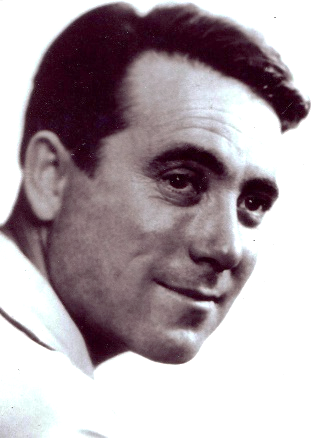 Ставрополь, 2020Предлагаемое издание, в которое вошли статьи филологов, соратников по перу, а также сценарий и библиографический список литературы, для тех, кому интересно и важно понять красоту настоящей поэзии родной земли. Сборник содержит материалы, которые помогут сотрудникам библиотек, учителям и всем, кто работает с подростками и молодежью, правдиво и искренне рассказать об интересной судьбе Ивана Кашпурова и пробудить интерес к его творчеству. Это второе издание, дополненное новыми материалами и стихами.Иван Кашпуров: информационно-методический материал / Ставропольская краевая библиотека для молодежи имени В. И. Слядневой, Ставропольский литературный центр, Литературный фонд имени В. И. Слядневой; сост. Н. В. Машукова; отв. за вып. Л. Ф. Игнатова. – Вып. 18. – 2-е изд, доп. – Ставрополь, 2020. – 65 с. – (Писатели Ставрополья).Ответственный за выпуск:	Л. Ф. ИгнатоваТех. редакция и верстка:	М. В. Игнатов© Ставропольская краевая библиотека для молодежи имени В. И. Слядневой, 2020От составителейЧтобы понять поэта, надо отправиться в его страну. Страна Ивана Кашпурова – Ставрополье – «... синий край России». Его природа, его люди, его история – это стихия творческого мира поэта. Все здесь ему дорого, все восхищает глаз и волнует сердце. Музыкой поэтического слова Иван Васильевич раскрывает тайну творчества: «красота алмаза вроде, не отшлифуешь, не видна».Стихи Ивана Васильевича давно стали хрестоматийными: их изучают в школах и вузах края. А как иначе, ведь история родной земли, как в зеркале, отражается в жизни его героев. Для всех читателей его поэтическое слово несет свет народных песенных интонаций, из которых черпаются нравственные установки: любовь, добро, дети – все, что есть жизнь.Примечательно, что поэтическими строчками Ивана Васильевича ведется диалог русского народа и народов Кавказа. Почти все стихотворения поэтов Карачаево-Черкесии пришли к нам в кашпуровских переводах.Валентина Сляднева однажды сказала: «Стихи поэта Ивана Кашпурова будут жить на нашей земле, поскольку они и сами стали уже частью этой земли, ее живых колосьев, неоглядных просторов, «ветроногих» коней».Слово о поэтеВалентина СлядневаБез малого пять десятилетий поэт Иван Кашпуров работает в поэзии, проторив невидимые тропки к сердцам своих почитателей.Родился он в крестьянской семье, но отец его, кроме хлебного поля, знал и ратные дни: с будённовцами рассекал саблей старый мир на две половины – какая кому достанется, бог рассудит. Ваньке Кашпурову досталась бедная хата, где бывший будённовец чеботарил при тусклом свете коптилки. Бедна была Калиновка, голодна, как все наши станицы и хуторки, коих не счесть... Потому приходилось подросткам вовсе забывать о любой обувке, и прочно вошло в ставропольский говор понятие «босоногое детство».Такое детство было и у будущего поэта, отцу которого в поисках заработка приходилось не только обувь чинить, но и печи класть по чужим домам, и плотничать. Мать-казачка перелицовывала одежонку, чтоб ещё поносилась годик-другой...Калиновка в сердце подростка просилась старинными песнями, ломовой работой хлебопашцев «от зари до зари», святой непорушенной верой в вечную справедливость и добро; отсюда нравственные истоки поэзии Кашпурова, песенный лад, озорная улыбка и память сердца: «Спит моя Калиновка в низине. Лунный свет чуть зыблется в реке...» И бессменным сторожем покоя этой земли, певцом красоты несказанной сама судьба выбрала его – Ивана Кашпурова.Правда, это случится не сразу. Впереди ещё много поисков, мытарств, встречных и попутных ветров. Полковая кавалерийская школа, учёба в пединституте, работа билетным контролёром автоколонны, экспедитором хлебозавода, заведование районным домом культуры...Можно ли сказать, что всё это было случайное и не главное в жизни поэта? Узнавание своего современника, переживание острых социальных проблем помогали приобрести Кашпурову жизненный опыт.Если можно назвать школой жизни годы, прожитые в родной Калиновке, поиски самого себя, пробу сил в различных сферах жизни общества, то литературной школой, безусловно, стал для Кашпурова Литературный институт, где кроме семинаров, требовательных и бескомпромиссных замечаний сокурсников, были встречи с большими поэтами, такими, как А. Твардовский, С. Городецкий и многие другие. Они помогли Кашпурову взять разбег, овладеть искусством создания больших поэтических полотен.Очерковость и сюжетность многих поэтических произведений молодого поэта были отмечены руководителями семинаров ещё в годы учёбы в Литературном институте, может, поэтому эти достоинства поэзии Кашпурова были позднее развиты. Ёмкость и многомерность, лаконизм и отточенность помогали поэту в нескольких словах нарисовать живую картину: «Андреев вышел и опешил – один средь сцены и огней. Ужель и вправду так потешен он с балалайкою своей? Но пальцы бережно коснулись упругих струн, и вдоль реки, впрягаясь в лямки, потянулись с тягучей песней бурлаки...»О такой же мастеровитости можно вести речь, отмечая достоинства и других поэм, нет в них напускного тумана, воркования, из-за которого трудно отличить порой неискушённому читателю подлинное произведение от грошовой поделки.Ясность и простоту поэзии Кашпурова нельзя считать простоватостью. И кажущаяся лёгкость написания многих его произведений обманчива. К ним поэт обращался на протяжении многих лет, пытаясь найти более точный образ или слово. В этом смысле его можно сравнить со старателем, добывающим золото: «Старатель и роет, и моет, нуждой и надеждой гоним, и волк енисейский не воет, а блеет в сравнении с ним...» Эти строки, написаные А. Решетовым, могли бы характеризовать честную и подвижническую работу многих мастеров.О многом пытался писать И. Кашпуров, не замыкаясь в рамках собственной судьбы, размышляя о родине, её неисповедимых путях и о её роли в жизни каждого человека. Но вот в философских обобщениях, в своих личных оценках поэт легко сбивался на дидактику и декларацию. Да, слишком многое в ушедшие советские времена мерилось благом всей страны, да что там – человечества в целом. Сам же человек отходил на второй план... Но стоит только поэту заговорить о своём, сокровенном, его лира становится многозвучной, поэзия многоцветной: «...Так вот какая ты! Поистине, как затаённая гроза. И что темней и что таинственней: твоя ли ночь, твои ль глаза?» Образ родины, отчей окраины одухотворён, словно речь идёт о красивой и любимой женщине.Кстати сказать, до Кашпурова ни один поэт не открыл для российского читателя, не опоэтизировал в такой мере красоту южного порубежного края России: ни Андрей Исаков, ни Алексей Седугин, которые писали о Ставрополье до прихода в поэзию этого простоватого на вид сельского паренька.Безгранично любя свой степной край, воспевая его, поэт всем ходом развития нашей страны приговорён был личной творческой судьбой отдать дань методу социалистического реализма. Мало кому удалось избежать его влияния. Многое с годами стало видеться поэту в ином свете, но из песни, как говорится, слова не выкинешь.Говоря о недостатках творчества поэта, было бы лукавством не отметить узости тематического диапазона. Однозвучный колокольчик, даже приятный сердцу, может стать утомительным. Есть и такие стихи, которые сегодня могут показаться надуманными... И всё же, подчёркиваю, не они характерны для этой книги.Живой отклик находили в сердце поэта самые светлые думы и чаяния народа. Народная судьба была его судьбой. А смутное и противоречивое время – так ли уж оно было бесплодным, коли было вызвано к жизни? Заслуга поэта в том, что он рассказал другим поколениям, которые грядут, о своих современниках, о своей ставропольской земле: «Край родной – разлоги, перелески да орлов замедленный полёт. Как же мне не колдовать над песней, если тут сама земля поёт».Особую ответственность лирический герой Ивана Кашпурова чувствует за судьбу отечества в годы испытаний. Отправной точкой размышлений поэта является как бы отдельный человек, отдельный эпизод на войне, но эмоциональный настрой, художественные обобщения делают даже небольшое произведение лирико-эпическим творением, где судьба лирического героя неразрывно связана с судьбой поколения и всей страны. Читая подобные стихи, невозможно не почувствовать, что прикоснулся к чему-то очень светлому и чистому. Может, это благодарная память потомков к своим предкам, что жили на земле, служа своей вере и долгу, не жалея живота своего, испытывая боль и лишения. Отсюда складывается подлинная цена жизни человека, его высокое назначение:Храп коней в снеговей да шрапнель с высоты... На ладони моей орден Красной Звезды Пять лучей – в пять сторон, и с винтовкой боец На него молодым походил мой отец Он качался в седле, и качалась земляк потным конским бокам приросли шенкеля Били пушки в него, пулемёты секли, только выбить отца из седла не могли...Это стихотворение («Орден Красной Звезды») рассказало не об одной судьбе, не об одной войне. Здесь именно та высота художественного обобщения, которая из ряда вечных. Придут на землю другие люди, но, читая эти строки, они почувствуют, как спазма перехватывает горло. Ибо написаны они на уровне слезы, на уровне сердца. Через каждое слово здесь передан истинный патриотизм, в словах этих живая душа поэта и живая кровь.Можно ещё немало было бы говорить о поэзии И. Кашпурова, о хорошей, русской поэзии, о нём самом, очень разном и сложном, у которого было (и есть) много друзей и врагов. Но можно вспомнить строчки Омара Хайяма: «Не все из смертных старятся, поверьте! Коль человек поэт, то у него, меж датами рождения и смерти, нет кроме молодости – ничего!»Я начала свой маленький рассказ о босоногом детстве Ивана Кашпурова, о бедном крестьянском доме, о тяжёлых днях, выпавших на долю России. Но, дорогой читатель, убей меня бог, если я знаю, почему поэт сегодня, дожив до семидесяти лет, живёт, сводя концы с концами, на очень скромную пенсию. Издав около тридцати книг!Разве поэзия стала не нужна людям? Не умеет и не хочет отчизна жить по законам мудрости, опираясь на духовную зоркость людей, создающих красоту.Читатель беседует с поэтом, читая его книги. Через поэзию учится слышать музыку слова... Народный язык, песенный лад – разве это не двигатель нравственного совершенства? Но увы! Что же вы, господа власть имущие, так – с поэтами?! По-вашему, поэзия теперь не нужна?Мне-то кажется, что именно сегодня настоящая поэзия больше всего и нужна. И её нужно поднимать, как знамя... А пока друзья и земляки собирают деньги на издание этой книги, я мечтаю о тех временах, когда «мир был молодым, и умные правители давали приют и богатство поэтам».«На перекрёстках судеб и стихов»Так называется книга Л. Шубной, в которую вошли литературные очерки о судьбах жителей с. Калиновского – героев произведений поэта Ивана Кашпурова. «Чем я знаменит? Тем, что родился в Калиновке. А что такое Калиновка? Это примерно как Швейцария, но только лучше!» — этими словами поэт часто начинал встречи с читателями. Племянница И. Кашпурова, замечательный поэт, Любовь Федоровна Шубная, посвятила свои произведения знаменитому земляку:Ивану Васильевичу КашпуровуОблака закрыли нынче звёзды.Где же ты, подруженька-луна?Без тебя и небо так серьёзно,Без тебя и ночь длинным-длинна. Посвети-ка мне – совсем немного, Погуляй ещё в моём саду –Без тебя до полночи дорогуЯ сегодня к дому не найду!…Посветлело небо надо мною,Ветерок листает тишину.«А луна такая молодая –Прямо страшно выпустить одну!»Сонно шепчет груша у порога,Поправляя жёлтую вуаль:– Погуляй теперь с луной немного,Не носи домой свою печаль…***Моему дяде, поэту Ивану Васильевичу КашпуровуЯ характером вышла в отца –Как отец и сильна, и упряма.Своенравна, как тётка моя,И отходчива. Это от мамы.Разноцветное детство моё…Помню печку в калиновской хате.За стеною гремучка поёт,Дремлет хитрый наш кот полосатый.Разливается запах хмельной –Мама хлеб из печи вынимает.Тётя Аня на печке со мнойПро Федорино горе читает.Временами вплетаю своё…И вздыхает моя тётя Аня:– Охо-хо! Это что ж за житье!Стихоплётка! Пошла в дядю Ваню!Не могла я в то время понять,Что там дядя такое сплетаетИ откуда берёт он слова,Если слов для стиха не хватает.А потом вдруг познала сама,Что рождается каждое словоГде-то в сердце – и сводит с ума,И в стихи превращается снова.Праздник улицы И. КашпуроваА в тени сегодня тридцать семь…И с утра калиновцы волнуются:Вдруг не состоится он совсем – Этот праздник Кашпуровской улицы?Что за праздник, если весь народВ огородах да дворах останется? –Говорят ведь, кормит целый годЛетний день. А вдруг такое станется?Но отбросив все свои дела,Потянулась в тень густых орешниковВся Калиновка – какой была –Без деленья на святых и грешников.Старушки шепчутся: – Ну надо же!У Вани Кашпурова дочьИ говором, и станом в бабушку – Татьяна Павловна – точь-в-точь.А вот сынок похож на дедушку…Как быстро время-то летит…У Жени Ваниной морщиночкиИ седина вовсю блестит…Плывут стихи про сад Гандарин,И столько в них живёт добра,Что зачарованно, заслушавшись,Глядит Разрытая гора.Сегодня праздник новой улицы.И тем Калиновка горда,Что больше про неё написано,Чем про иные города,Что знают имена калиновцевВ столицах самых дальних стран,Что связаны навек два добрых имени –Калиновка и Кашпуров Иван.Отражение малой родины в лирике И. В. КашпуроваП. К. Чекалов, доктор филологических наук.В сознании не одного поколения читателей Иван Васильевич Кашпуров воспринимается как провинциальный ставропольский поэт, и самое расхожее определение, которое можно встретить относительно него – «певец степных просторов Ставрополья». Так, В. Алов еще в 1969 г. уверенно заявлял: «Иван Кашпуров – поэт ставропольских просторов». Через 10 лет эту же мысль несколько иначе и более сильно выразила Т. П. Батурина: «Ставропольская степь в лице Ивана Кашпурова нашла своего поэта». Спустя еще немного времени литературовед Л. П. Егорова подтвердила: «Иван Кашпуров вошел в литературу как певец Ставрополья, его природы и земледельческого труда». Характерно, что спустя всего два года после этой публикации поэт А. Мосинцев свою статью о Кашпурове озаглавил как нечто уже устоявшееся и само собой разумеющееся: «Певец родного Ставрополья».Однако, масштаб поэтического дарования Кашпурова сегодня осознается несколько иначе. 10 октября 1996 г. на праздновании 70-летия И. В. Кашпурова во Дворце детского творчества г. Ставрополя о нем было сказано: «большой русский поэт». Через две недели после смерти поэта, 28 ноября 1997 г. Газета «Родина» публикацию, посвященную памяти Ивана Васильевича, открыла фразой: «На 72-м году жизни остановилось сердце большого поэта России – Ивана Васильевича Кашпурова». Через два года, в ноябре 2000 г., Ю. Самольянова заметку об открытии мемориальной доски на доме, где жил поэт, завершала мыслью, что теперь эта доска будет напоминать прохожим о том, что «рядом с ними жил, ходил, гулял российский поэт Иван Кашпуров». В октябре 2001 г. публикацию подборки стихотворений покойного уже поэта редакция газеты «Ставропольская правда» предварила словами: «14 октября исполняется 75 лет со дня рождения Ивана Кашпурова – известного ставропольского и российского поэта». Через год З. М. Поздняева страницы, посвященные творчеству Ивана Васильевича в книге «Живая душа искусства», завершила фразой: «Его более чем два десятка книг (6 из них изданы в Москве), стихотворения и поэмы, переводы поэтов Украины и Осетии, Карачая и Кабарды, Черкесии и Калмыкии, Болгарии и Франции – достойная ветка в поэтическом венке России». Еще через несколько лет в предисловии к подборке стихотворений в альманахе «Литературное Ставрополье» И. В. Кашпуров аттестовался как «известный российский поэт». В том же номере альманаха в статье «Певец Ставрополья», посвященной 80-летию поэта, литературовед Л. П. Егорова ввела творчество И. В. Кашпурова в общероссийское поэтическое пространство и через год снова повторила сказанное в учебном пособии по культурологии: «В историю русской поэзии Иван Кашпуров вошел со своими ценностными нравственно-эстетическими ориентирами…».Из творческой биографии поэтаИ. В. Кашпуров родился 14 октября 1926 года в с. Калиновском Александровского района Ставропольского края. В школу он пошел в девять лет. Здесь он овладел грамотой и приобщился к поэзии: посещал поэтический кружок в Александровском, докуда добирался пешком за восемнадцать километров. После окончания семилетки в феврале – марте 1944 г. Был призван в армию, но непосредственного участия в боевых действиях Великой Отечественной войны не принимал. В ноябре 1946 г. он был привлечен к работе окружного совещания красноармейских поэтов и писателей в Бакy, хотя первое его стихотворение было опубликовано позже – 1 января 1949 года в армейской газете Закавказского военного округа «Советский патриот». После увольнения в запас переехал в Ставрополь, учился в вечерней школе, затем заочно – в Ставропольском государственном педагогическом институте, работал билетным контролером, экспедитором хлебозавода, инспектором госстраха, посещал литературное объединение при газете «Ставропольская правда» и тогда же, 23 октября 1949 г., в этой же газете было опубликовано его стихотворение «Ставропольская осень». В следующем 1950-м начинающий поэт опубликовал 2, в 1951-м – 7, 1952 г. – 11 стихотворений. В этом же году по рекомендации Ставропольского отделения Союза писателей он был зачислен в Литературный институт им. Горького, который окончил в 1957 г. Выпускная квалификационная работа Кашпурова называлась «Над Ставропольем утро». А за год до этого (1956) вышел первый сборник его стихов «Дыхание степи», а еще через год (1958) Иван Васильевич был принят в Союз писателей СССР, и тогда же увидел свет его второй сборник стихов «Над седыми курганами». После окончания Литературного института И. В. Кашпуров работал в редакциях газет гг. Черкесска, Калинина, Запорожья. На Украину Иван Васильевич с семьей переехал весной 1959 г. и сразу включился в творческую работу. Здесь поэтом было выпущено четыре сборника: «Родины почетный сталевар» (1959), «Мои позывные» (1961), «Крылья» (1964), «Версты» (1967). Отметим и тот факт, что именно на годы пребывания на Украине приходится становление Кашпурова-эпика: после поэмы «Родины почетный сталевар» в ноябре 1961 года была создана поэма «Апрель», в том же 1961-м была завершена начатая еще в 1958 г. поэма «Утоление жажды»; в сентябре 1962 г. была закончена поэма «Аппассионата», в течение 1963 года были написаны 3 поэмы: в январе – марте – «Андреев», в апреле – «Земля», в июне – «Село в степи». Все они были включены в сборник 1964 года «Крылья». «Поэма про гармонь» была завершена в 1964 г. и впервые опубликована в том же году в газете «Ставропольская правда», в следующем 1965-м был закончен и тогда же опубликован в «Ставропольской правде» венок сонетов «Окоем»… Человеческая и творческая судьба Ивана Васильевича на Украине складывалась неплохо, но в 1967 году семья оставила налаженный быт, устоявшийся круг общения и вернулась в Ставрополь, где поэт прожил до конца жизни. И все последующие 30 лет были плодотворными в издательском плане: с 1968 по 1996 гг. он выпустил в свет 20 книг, включая детские и переводные сборники. Эти же годы были наполнены работой и другого характера: Кашпуров был назначен заведующим бюро пропаганды краевого отделения Союза писателей, а в 1979 г. – избран ответственным секретарем краевой писательской организации, и эту обязанность исполнял до 1987 г. Многие годы И. В. Кашпуров являлся членом бюро краевой писательской организации, членом редколлегии альманаха «Ставрополье» и издательства «Современник», принимал участие в работе шестого съезда писателей России (был избран членом правления Союза писателей РСФСР), затем седьмого и восьмого съездов писателей СССР. На последнем из них он был введен в состав центральной ревизионной комиссии Союза писателей СССР...Иван Васильевич много сделал для развития культуры и литературы Ставропольского края. И потому не случайно Указом Президиума Верховного Совета РСФСР от 6 октября 1982 г. за заслуги в области советской культуры ему было присвоено почетное звание «Заслуженный работник культуры РСФСР», а 22 августа 1986 г. Указом Президиума Верховного Совета СССР он же был награжден орденом «Знак Почета»…Последние годы Иван Васильевич тяжело болел, но пера не откладывал, продолжал работать. Последняя его прижизненная книга «Избранные стихи» вышла в свет за год до кончины поэта, которая выпала на 15 ноября 1997 года.Образ степного СтавропольяЕсли рассматривать тематический диапазон кашпуровской поэзии, то в ней можно выделить несколько основных блоков: историко-революционная и связанная с ней ленинская тема, тема Великой Отечественной войны, детства, любви, зарубежья, но главной темой художественного мира поэта стала малая родина – степное Ставрополье. Нельзя сказать, что Кашпуров первым открыл эту тему, до него к ней обращались и А. Исаков, и А. Седугин, но в такой мере, как он, ее не опоэтизировал никто.Все писавшие о Кашпурове отмечали, что он – подлинный поэт ставропольских просторов. «Он видит и знает красоту безбрежных полей, свежесть росного туманного утра, шелест и запах степных трав. Лучшие его стихи – о природе родного края», – утверждал В. Алов. «Страна Ивана Кашпурова – Ставрополье, степной край. Его первый, вышедший в 1956 году сборник стихотворений – «Дыхание степи». Название одного из последних – «Даль полынная», – писала Л. П. Егорова, повторяя: «Тематика всех его книг органически связана со Ставропольем». Не могла обойти вниманием этот вопрос и такой исследователь творчества Кашпурова, как Т. П. Батурина. «Ставрополье – его природа, его люди, его история – это естественная стихия творческого мира поэта, не только дающая содержание его стихам, но и составляющая его художественный арсенал». Критик отметила, что Кашпуров особенно силен в изображении степей Ставрополья, им посвящены его лучшие стихи. «Первозданность природы, ее самостоятельное существование привлекают поэта, но более – человек в мире природы», – писала она в одной из статей, а в другой снова возвращалась к этой же проблеме: «Кашпурова называют поэтом Ставрополья. Действительно, в его стихах воссоздан облик этого богатого и своеобразного степного края, раскинувшегося в предгорьях Кавказских гор. Он сумел увидеть и запечатлеть в своих стихах общие черты природы края, его жизни и быта». Рассмотрим некоторые проявления образа ставропольской степи. Одним из самых частотных в поэтическом словаре И. В. Кашпурова лексем является «степь», вместе с производными составляющее 255 упоминаний! И это не случайно, потому что степь представлена в его поэзии богато и разнообразно. Если рассмотреть степные пейзажи Кашпурова в аспекте изображаемого сезона, то нужно сказать, что они охватывают все времена года: среди его картин природы есть весенние («Весенний триптих», «День весенний», «Весенние ветры», «Март», «Еще вчера метели дули», «Зов дорог», «Гуси», «За Ачикулаком» и др.), летние («Летний сонет», «Летние туманы», «Кругом июнь», «Август», «Августовские звезды», «Засуха», «Тяга земли», «Луговая музыка» и др.), осенние («Осенняя баллада», «Гуляет осень», «Начало осени», «На юге осенью», «Сентябрь», «Ясени желтые», «Ветра сизое крыло», «Поющая степь» и др.) и зимние («Зима», «Снег», «В зимнем лесу», «Музыка в лесу», «Принесла зима дары», «В метель», «О, как бесчинствовали вьюги» и др.). Как ни покажется странным, но среди сезонных пейзажей у Кашпурова преобладают именно зимние. Проиллюстрируем сказанное некоторыми примерами. Вот весенняя пейзажная картина:Потаял снег.Протряхшая тропиночкаи даль степи –полыни сизый дым,и слышится,как иволгой тростиночказаходится под ветром молодым.Ликует день,хотя совсем не праздничный,парует зябь, устав от холодов,и в небесах, бездонных от прозрачности,звенят лучи,звенят на сто ладов.«Весенний сонет»Летняя зарисовка дана через восприятие лирического «я» автора: Люблю я степь, люблю в июне лето.В полях призывно бьют перепела,и даль, покоем сумерек одета,во сне качает огоньки села.«Летний сонет»Осенняя картина раскрыта через обращение к читателю:Вы были в осенней степиили не были,когда журавлей провожая в полет,равнина ли щедрая,доброе небо лии грустно, и радостно вслед им поет?«Поющая степь»Зимний пейзаж, где, как и в последующих примерах, дано авторское описание:Заметены и рытвины, и складки.Под белым небом – белые поля,и сдобными сухариками сладкохрустят снега в начале февраля.Уже прошла зимы пора глухая –длиннее дни, но злee холода,и по степи поземка, полыхая,несется вдаль, чтоб сгинуть без следа.«Зимний сонет»Иссушающий летний зной:Ходит дождь вокруг да около,ходят грозы стороной.Над землей мечом дамокловым –солнце яростное. Зной.Колоски из трубки выбилисьи сгорели на корню.Черный ветерстепи выбелил –не найти травы коню.«Засуха»Описание степи во время дождя:...А солнце плавилось в зените.Но тучка выползла – и вотдождя капроновые нитизаштриховали небосвод.И разогнули спины травы,и рты разинули цветы,и дождь смеется, весел нравом,и льется, льется с высоты.«Дождь»Если проанализировать кашпуровские пейзажи с позиции изображенного времени, то необходимо отметить, что природа в них воспроизведена в любое время суток: и в утренние часы («Степное утро», «До света выйди», «Сенокос», «Земля поет», «Дивчина на кургане» и др.), и вдневные («Тишина», «Садовник», «Дорога в лето», «В летней Калиновке» и др.), и в вечерние («В поле вечером», «Доярка книгу пишет», «Костры», «Мы гуляем с тобой» и др.), и в ночные («Ночь», «Полночь. Степь», «У чабанского костра», «Подарок случая», «Скрипка в степи», «Лунные флейты» и др.):Летний день.Орлы парят над полем,до темна неся свой караул.В знойной тишинена Ставропольекаждый колосв дрёме утонул.«Тишина»Вечер.Небо звёздами роится.Бьёт в антенну радиоволна.Не спешавсплывает над станицейпахнущая степью тишина.«Доярка книгу пишет»Полночь.Степь.Над головой Стожары.Стойкий запахднем привядших трав.Нехотя у дремлющей отарыгавкает на небо волкодав.«Ночью в степи»И все же у Кашпурова преобладают степные пейзажи, увиденные в час рассвета. Именно состояние природы в момент рождения дня больше всего интересует его:За город выйди в луг поемныйи ветерку подставь лицо,и жди, когда на небе темномзаря проклюнется птенцом.Минуты эти полны тайнырожденья луговых цветов.Вот огонек необычайныйгорошек выметнуть готов.А там ромашки-молодицысобрались в стайку, зелены,открыли белые ресницы,как будто чем удивлены.Но лишь польется-разольетсязаря, затопит небеса –и вспыхнет синяя росана синих-синих колокольцах…«Родимый край»Но степь у Кашпурова измеряется не только сезонными и суточными периодами, она предстает и в неожиданном ракурсе. Кто бы мог себе представить, что степь как-либо связана с музыкой? Кашпуров услышал ее взволнованно-мажорный напев: На сивых буграх, словно скрипки, неистововыводят осенний мотив ковыли.С высокого звука до самого низкогопечаль в поднебесье несут журавли.Но вот сковородник серебряным голосомлишь вступит за флейтой полыни, и вдруг –вся древняя степь, вся – курганная, голая –былинкой любой отзовется вокруг.Тут звуки слоятся, дробятся, сплетаютсяв какой-то языческий утренний гимн.Мне кажется, звезды над степью слетаются,чтоб вторить взволнованно ритмам земным.Тут ветер каспийский в осенние месяцына крыльях широких – и крепок, и смел –десятой симфонией радости мечется,которой Бетховен создать не успел.«Поющая степь»Не менее музыкальна степь и летом:Кузнечики на скрипочкахпиликают окрест,встает трава на цыпочкии слушает оркестр.Трава пружинит мускулы –дрожат в росе лучи.А луговая музыкасо всех сторон звучит.Шалфеи, маки дикие,кукушник, зверобой,повиты нежной викою,кивают головой.Луга весь день качаются,даль музыкой полна,веселье не кончаетсядо самого темна.До вечера, до вечеральют скрипки голоса.На светлый мир доверчивоглядят цветов глаза…«Луговая музыка»Говоря о степной теме Кашпурова, необходимо отметить еще один аспект ее изображения: она врачует и просветляет, снимает обиду с души человека. Еще в одном из ранних стихотворений «Игнат Песков» Кашпуров вывел образ занедужившего старика, месяцами не поднимавшегося с постели, и вдруг он поправился, стоило только внуку вывезти его в родные поля:В хлеба Игнат забрел с трудоми шепчет: «Вот чисты!..»А на лицо – роса дождемс колосьев налитых.Потом он глянул на коняи приказал: «Не стой,езжай, Илюха, без меня, –дойду и сам домой».Уже позднее в стихотворении «Обида» Кашпуров показал, как степь принимает в себя боль человека, освобождает его от внутренней сумятицы, возвращает ему душевное равновесие:Когда обида ранит сердце, –я в степь, на ветер голубой,из улки выйду, как из сенцев,и дверью хлопну за собой.И враз отстанут все наветыи все недобрые слова,и небо взыщет горним светом,и тихой нежностью – трава.Помимо того, степь еще способна омолаживать людей, дарить им бодрость, наполнять оптимизмом, ощущением счастья:Полынного ветра причастьеснимает с десяток годов,и я задохнуться от счастья,от свежести ранней готов...«Тяга земли»И степь эта не абстрактная, не безымянная, а Ставропольская, и мы об этом догадываемся не только потому, что Кашпуров ставропольчанин и воспевать мог только родные степи. Поэт неоднократно названиями своих произведений закреплял ее принадлежность: «За Ачикулаком», «Родимый край», «Май на Ставрополье», «Ставрополье»… Поэтической визитной карточкой края стали известные его строки:Ах, Ставрополье, – синий край России,ты – песня эскадронная отцов.Меня сады, поля твои растилипод птичий грай и перезвон овсов.Мне открывали даль твои рассветы,а стрепеты – немятую траву…Куда б меня ни заманили ветры –тебя от сердца я не оторву.«Ставрополье»По эмоциональной тональности пейзажи Кашпурова жизнерадостны. Иной раз в них может проскользнуть и «грустное молчание», но чаще всего в них отражено состояние задора и веселья: «заячьи веселые следы», зорька сулит «веселье и тепло», «сады выходят воинством веселым», «дождь смеется, весел нравом», «рассвет следит веселым взглядом / как растут и ширятся поля», «пахнут яблони горьковато / под веселой большой луной», «мне навстречу спешит деревцами / веселый Затеречный».Динамизм является сущностной чертой поэзии Кашпурова. Это же качество имеет непосредственное отношение и к пейзажной части его стихов: «степные вешние дороги / в широкий мир зовут», «хаты кажутся парусами / уплывающих кораблей», «ты так спешишь – скорей, скорей! – / что ни деревья, ни станицы / в воде бушующей твоей / не успевают отразиться». Но чаще всего динамика пейзажных стихотворений обеспечивается образом ветра: «ветерок, бродяга одичалый, / за село влечет меня не зря», «от Ачуева до Бердянска / ветер мечется как шальной», «с диким гиком кружит по полям / разъянварский буран гулевой».В стихотворении «Осенняя баллада» поэт провозглашал: «Я с детских лет, что книгу, степь читаю, / до сотни букв-травинок назову». И это непросто красивая декларация, а констатация неоспоримого факта: в стихах ставропольского поэта, посвященных природе, богато представлен растительный мир, в них удивляет «разнотравья кутерьма». Достаточно заметить, что слово «трава» в словаре Кашпурова встречается 127 раз, «цветы» – 65. Но особенность ставропольского поэта заключается в том, что для него были недостаточны общие обозначения, он предпочитал конкретные названья: девясил, донник, иван-чай, камыш, кашка, клевер, лебеда, пырей, чабрец. Поэт вводил в стихи не только апробированные в литературе наименования, но и те, что мало или вообще не были представлены в поэзии: брица, деревей, зултурган, курай, печерица, ряска, сковородник, спорыш, и даже такое специфическое растение, как эспарцет («здесь эспарцеты летом рдяны»). Кашпуров подбирает не только благозвучные, обладающие поэтическим ореолом наименования (тимьян, шалфей, чернобыл, кукушник, ковыль, полынь), но обращается и к таким растениям, которые никакой поэтичностью не обладают: бузлак, репей, лопух, крапива. Всего в словаре Кашпурова встречаются наименования 34 трав, из них наибольшей частотностью обладают ковыль и полынь.Свое место в кашпуровском растительном мире занимают и цветы: астра, бессмертник, гвоздика, герань, горицвет, левкой, мак, пион, пролески, ромашка, хризантема – всего 15 наименований. В лирике Кашпурова присутствуют названия бахчевых культур, овощей, огородных растений, хлебных злаков, ягод. Флористическую картину Кашпурова дополняют различные деревья и кустарники. Само слово «дерево» использовано поэтом 80 раз, но он предпочитает иметь дело с конкретными породами, будь то плодовые (абрикос, алыча, вишня, груша, слива, черешня, яблоня) или вечнозеленые: ель, сосна, кедр. Гораздо разнообразнее выглядят лиственные: акация, береза, верба, дуб, калина, каштан, клен, липа, орешина, сирень, тополь, ясень. Всего в произведениях Кашпурова нашло отражение 51 наименование деревьев и кустарников, среди которых наибольшей частотностью обладает тополь, что кажется совершенно естественным, так как на юге он является одним из самых распространенных деревьев. Самая популярная в русской лирике «береза» в словаре Кашпурова встречается только 19 раз и по степени употребительности почти не отличается от клена, сосны или вяза, а такое рядовое для Ставрополья дерево, как яблоня, используется даже чаще. Отметим и тот факт, что многократно воспетая в русской фольклорной песне и авторской поэзии рябина ни разу в стихах Кашпурова не встречается. Кашпуров не следует слепо установившимся литературным традициям: в его стихах наибольшей частотностью обладают те деревья, которые на его родине встречаются чаще. Этот вывод подтверждается и наблюдениями над экзотическими деревьями, встречающимися исключительно редко. Свое представительство в творчестве поэта нашла и фауна: домашние животные (конь, корова, бык, овца, коза, свинья, собака, кошка), дикие звери (заяц, волк, медведь, лиса, еж); очень редко выступают экзотические животные: сайгак, жираф, кенгуру, носорог. Пернатые воспроизведены гораздо богаче – 39 различных наименований! Само слово «птица» упоминается 75 раз. Отряд домашних птиц представляют гусь, петух, курица, индюк, утка; хищные – беркут, коршун, сокол, ястреб, орел. Дикие птицы начинаются воробьем и галкой и заканчиваются лебедью и журавлем, между которыми располагаются грач, голубь, ворона, дрозд, дрофа, жаворонок, зяблик, иволга, кукушка, куропатка, ласточка, перепел, синица, скворец, снегирь. Кашпуров вводит в литературный оборот названия птиц, мало встречающихся в поэтической практике: вальдшнеп, крыж, стрепет, и, наоборот, исключительно редко обращается к воспетым бесчисленное количество раз, ставшим своеобразными поэтическими символами, лебеди и соловью. Показательно, что больше всего упоминаний приходится на не столь поэтическое создание, как гусь, а такие распространенные в поэзии образы орла и журавля у Кашпурова не столь часты и по степени упоминаний не превосходят перепелов. В лирике Кашпурова нашло отражение многообразие проявлений природного мира: более 30 наименований домашних и диких животных, около 40 названий птиц, более 50 пород деревьев и кустарников, около 40 видов степных трав, а помимо того еще цветы, хлебные злаки, огородные растения, бахчевые культуры, овощи, ягоды. Растительный и животный мир представлен настолько широко и многообразно, что можно говорить об отражении в ней почти всей флоры и фауны региона.В книге Л. Л. Бельской «Песенное слово», посвященное творчеству С. А. Есенина, говорится, что природный мир поэта «заселен множеством «жителей» – от лопуха и крапивы до тополя и дуба, от мыши и лягушки – до коровы и медведя, от воробья до орла». Приведенный материал убеждает, что эти слова с полным правом можно отнести и к поэзии Кашпурова. «С Кашпуровым в поэзию пришла духовитая степь, полная шорохов и голосов, «география» Ставрополья, ее достопримечательности», – писал А. Мосинцев. И это действительно так. В его стихах упоминаются горы Недреманная и Голубиная, реки Кубань, Кума, Калаус, Кучерлинка, а также Маныч, Чограй, Арзгирские озера; названия населенных пунктов: Невинномысск, Польский, Ачикулак, Арзгир, Рагули, Северное, Малые Ягуры, Куликовы Копани, а следующим городам, селам и хуторам посвящены отдельные стихотворения: Ставрополь, Ессентуки, Кевсала, Иргаклы, Извещательный, Елизаветинка, Затеречный. Также отдельные стихи посвящены Стрижаменту, Машуку, Разрытой горе, горе Кинжалу, Шести курганам, Прикумскому парку, Сосновой горке, Бабкиному лесу, Вдовину колодцу, Терновскому мосту. Вряд ли какой-либо другой ставропольский писатель может представить такое обилие топонимов края. В этом плане небезынтересно отметить и тот факт, что самым употребительным среди топонимов Кашпурова является название нашего края, воспроизведенное в двух формах: Ставрополье – 35 раз и Ставропольский – 12 раз. Всего, таким образом, – 47.В статье «Прошлое звучит в памяти» И. В. Кашпуров писал: «Любовь к родине естественна, как дыхание. Родина, земля, где родился, некрасивой не бывает. Она прекрасна уже тем, что живет в твоей душе, а степь это или горы, леса или пустыня – значения не имеет. Моя родина – Ставрополье. А если конкретнее – степное село Калиновское. Я очень люблю его и горжусь им. Я посвятил Калиновке и калиновцам десятки стихотворений и поэм. Это – моя молитва, песнь любви моей малой родине».Действительно, в книгах поэта родному краю и землякам отводится немало места. Если попытаться собрать воедино произведения, посвященные родному селу, получится достаточно внушительный список: «Возвращение в станицу», «Ночью» («Спит село Калиновка в низине»), «Пишет в город учителька», «В душе осенняя остуда», «Калиновка», «Моя Калиновка», «Так начиналась Калиновка», «Песня Калиновке», «В зимней Калиновке», «В летней Калиновке», «Павшим за Калиновку», «Патриархальщина – не мода», «Противоречивые стихи», поэма «Село в степи»; тематически непосредственно связаны с Калиновкой и стихотворения: «Наша хата», «Мамин ясень», «Возле наших ворот», «Моя речка», «Нас обольщают сто дорог», «Бочарова школа», «Гандарин сад», «Семенова гремучка»… Последние три стихотворения уже в своих названиях фиксируют и закрепляют в поэтическом тексте еще одно любопытное явление поэзии Кашпурова, – топонимику родного села. Но названия калиновских мест и его окрестностей щедро рассыпаны и в других произведениях: «Знакомство с миром начиналось просто, / с картавого Семенова ключа» («От имени сверстников»), «Было как-то тихо, пустотело / в золотом Гандарином саду» («Журавли цепочкою недлинной»), «Вот Кузьмич с дубинкою кизиловой / гонит стадо к Михневой горе» («Родина»), «Над Орловой горой раскосматились тучи» («Председатель»), «Калиновкой, своей родной станицей, / любуюсь вновь с Верёвкиной горы» («Страницы детства»), «Но это было и вчера, / и год назад, и два, и боле, / все те же хаты, речка, поле, / а дальше – Лысая гора» («Нас обольщают сто дорог»).А стихотворение «В душе осенняя остуда» хочется воспроизвести целиком, т.к. оно не только использует топонимику села, но и выражает отношение к святыням сердца, способным поддержать, влить новую силу, ободрить, обновить душу:В душе осенняя остуда,печаль туманная с утра.Но, видно, нет добра без худа,как нет и худа без добра.Я ухожу за летом следомпросторной степью сентября,где льется утро тихим светом,ковыль на взгорьях серебря.Родная весь, я поименнотут знаю всех, и все – меня.Позволь напиться, ключ Семенов;Букреев сад, дай у огнятвоих пылающих орешенсогреться мне. Ведь столько летпрошло, как я на этой грешнойземле влюбился в белый свет!Поклон тебе, Лопатин камень!Дай твердости моей душе,чтоб не сгибаться под ветрамибылинкой тонкой на меже...К родному сердцем прикоснутьсяв минуты горькие беды, –как на сенной копне проснутьсяили испить живой воды.Предыдущий материал наглядно продемонстрировал, что в лирике Кашпурова богато представлена краевая топонимика, и одним из самых частотных среди них является название Калиновки, воспроизведенное в поэтических текстах 41 раз. «Село Калиновка в Ставропольской степи – та точка отсчета, с которой началась его строка», – писала о Кашпурове известный литературный критик Н. Капиева. В несколько измененной форме эта же мысль прозвучала из уст ставропольского писателя А. Куприна во время выступления на «Кашпуровских чтениях» в с. Калиновском осенью 2006 г.: «Слово имеет огромную силу, особенно если это поэтическое слово. Но любая сила бессильна без точки опоры. Здесь, на Александровской земле, есть такая точка опоры…» И потому совершенно неслучайно, что Иван Васильевич своей поэтической родиной считал не Литературный институт в Москве, где он получил соответствующее образование, а свою малую родину:И если б я подумал мало-мальски,то сам себе признался бы не раз:Семенов ключ – навек мой ключ Кастальский,гора Орлова – гордый мой Парнас.В одном из последних, прощальных стихотворений «Я вернусь» (1997) Кашпуров еще раз поэтически закрепил свое отношение к родным весям: «Я любил мою землю любовью звериной…»Но стихи о Калиновке это только одна часть произведений о родине, другая, не менее важная, заключается в людях, населяющих и украшающих собой этот край. Литературная критика давно заметила приверженность Кашпурова к изображению конкретных людей с их подлинными именами, невыдуманной судьбой, свойственными только им личными чертами характера.«Поэт любит своих земляков, и хочется ему о них рассказать поименно», – говорила по этому поводу Т. П. Батурина и в другой работе продолжала: «Большей частью герои Кашпурова – это люди от земли, близкие поэту и по духу, и по происхождению». «Он видит свой долг поэта сохранить в памяти людской всех, творивших добро», – подтверждает и Л. П. Егорова. В той же тональности на эту же тему рассуждал и В. Белоусов: «Тот, кто следит за творчеством И. Кашпурова, видимо, не мог не заметить, что поэт любит писатьо реальных людях, в частности, о своих земляках из села Калиновка. И. Кашпуров прекрасно знает этих людей, они вошли в его память с детства, с юности, вошли вместе со своими маленькими привычками, особенностями характера, излюбленными словечками, шутками, высокими душевными порывами и смешными слабостями. Вот почему и в стихах они, как правило, предстают живыми, симпатичными, вызывают к себе добрые чувства. Многим хорошим людям Кашпуров поставил поэтические памятники». Кто они, эти степные герои поэта? Это старый хлебороб Игнат Песков и садовник Паромон Кузьмич, «довоенных годов почтальон» Василий Прокофьевич Селин и председатель колхоза И. Л. Колесников, доярка Наталья Ефремчева и агроном Николай Мочалов, династия механизаторов Исаковых и бригадир Дмитрий Евглевский, рожечник Фролка Часовской и гармонист Федя Ходарин, простоватый, безобидный Мика Жернов и «насмешник, бражник» Петька Кузовель, первый сельский тракторист Михо Комаров и старичок Данилок, участник гражданской войны Тимофей Васильич Басов и друг детства Митя Коваленков, Татьяна Павловна и Василий Михайлович Кашпуровы – родители поэта… Всего в произведениях Кашпурова воспроизведены имена 32 калиновцев. Это им посвящены стихотворения «Игнат Песков», «Парамон Кузьмич», «Фролка Часовской», «Николай Мочалов», «Комаров Михо», «Песня Наталье Ефремчевой», «Песня Тимофею Басову», «Исаковы», «Данилок», «Встреча с другом», «Почтальон», «Такой был хлеб», «Мамины вечера», «Стихи об отце», «Орден Красной Звезды» и поэмы «Песнь о друге», «Обида Петьки Кузовля», «Несмешная история», «Поэма про гармонь».Мы понимаем, что слова «Родная весь, я поименно / тут знаю всех, и все – меня» не просто поэтическая декларация, а констатация неоспоримого факта. 14 июня 1998 г., воздавая дань уважения своему земляку, калиновцы бывшую улицу Виноградную своего села переименовали в Кашпуровскую. Александровская поэтесса Любовь Шубная писала по этому поводу:Сегодня праздник новой улицы.И тем Калиновка горда,Что больше про нее написано,Чем про большие города!Что знают имена калиновцевВ столицах самых дальних стран,И связаны навек два добрых имени –Калиновка и Кашпуров Иван.С первых шагов в литературе и до последних дней творческой жизни центральной темой своей поэзии Кашпуров избрал родное Ставрополье. Недаром его и поныне зовут певцом ставропольских просторов. Он открыл этот поэтический материк, с ним вошел и остался в истории русской поэзии. Никто до Кашпурова и после него не сумел с такой неподдельной любовью и мастерством воспроизвести в литературе этот степной край со множеством его географических и пейзажных примет, городов и сел, портретами земляков. В этом поэт видел свое предназначение, о чем сказано в поздней поэтической декларации, обращенной к родной земле:Я верный сын твой, я твоя надежа,и я твой Пимен – Кашпуров Иван.Певец СтавропольяЛ. П. ЕгороваИван Васильевич Кашпуров родился в селе Калиновском Ставропольского края в крестьянской семье. Он на всю жизнь сохранил любовь к отчему дому. Здесь, в Калиновке, пришла к Ивану неизбывная любовь к русской поэзии. Уже в школьные годы его, по собственному признанию, навсегда «смутила тайна песенного слова», пешком ходил за восемнадцать километров на собрание литературной группы.В годы Великой Отечественной войны Кашпуров служил в армии. Демобилизовался с твердой уверенностью, что будет писать (первая публикация стихов была в дивизионной газете). Окончил вечернюю среднюю школу, затем учился в Ставропольском педагогическом институте и в Литературном институте имени М. Горького. Работа в редакциях газет в Карачаево-Черкесии и на Украине была вступлением в большую творческую жизнь.Теперь, когда путь поэта завершен, в нем отчетливо просматриваются три этапа. 50-е годы 20 века – пора становления и первых опытов. 1960-1970 годы – подъем на вершины творчества, открытие своего поэтического материка, степного Ставрополья, с его природой, историей, памятью о войне и трудовыми буднями. В 80-е годы начался период подведения итогов, переосмысления истории страны и прожитой жизни.Творчество И. Кашпурова 1960-1970-х годов оказалось прочно связанным со степной столицей – городом Ставрополем, где с 1967 года жил и работал поэт. И не только в «Триптихе о Ставрополе», но и в других произведениях, в том числе в поэме «Апрель», есть строки о белом городе, о его туманных от сирени улицах, о свечах цветущих каштанов. Но истинным источником вдохновения для поэта навсегда осталась ставропольская степь.Самое главное для Ивана Кашпурова – живые нити, связавшие лирического героя с его малой родиной, самая горькая утрата – разрыв связей с нею. В этом смысле предостережения поэта, обращенного к юности, не знающей, что «нас возносит высокая служба, но врачует родительский дом».С годами все чаще с затаенной грустью ему снится босоногое деревенское детство, костры за селом; вспоминается первая любовь; бьют по сердцу материнская боль одиночества и вдруг пришедшее осознание сыновней вины перед лицом неизбежного и невозвратного. Тогда бессильно заклинание: «Не умирай, не уходи по свею в тот жуткий мрак...» («Прости последнее...»). Но вот в стихотворении «Ветвь зеленая» уже пробивается к солнцу новая ветвь – сын, которому у родных могил надо передать самое большое наследство – память об истоках его жизни.Особенность мировосприятия Кашпурова в этот период творчества – гармоничное, благословляющее отношение к миру; он ощущает первородную слитность с родной землей, любовь к ней крутой волной поднимается до сердца в своей могучей силе. Только от исконной, а не придуманной близости к земле могут родиться такие щемящие душу, наполненные внутренней энергией строки в стихах «Полюшко-поле»:Медом и зноем ветер пьяня, полюшко-поле, вспомни меня.Ты моя доля, ты моя высь, полюшко-поле, ну, отзовись.Поэту не нужны суетные слова, а только родственное внимание и любовь к родной природе. Он знает: «...Не за морями чудо, а чудо здесь – родимый край» («До света»). Чудо – это спокойная сила зеленей; грусть уже нагой и стылой степи, и зреющий сквозь метельную кутерьму взрыв весеннего тепла и света. Мир степи в стихах Кашпурова не статичен, он схвачен в вечном движении, обновлении, почти неуловимых переходах из одного состояния в другое. Смещение привычных понятий рождает чувство безграничного удивления перед красотой мира, перед красотой весеннего сада, где «небо звездное – от цветения, ветки белые от луны» («Пахнут яблони»). А в стихотворении «За Ачикулаком» уже иные краски:И снова за Ачикулаком все перепутала весна: Там небо – красное от маков,А от зари – земля красна. Где звездам быть – мерцают росы, Подзелененные слегка, и не отары мериносов – По травам бродят – облака.Остается удивляться, как, бесконечно варьируя мотив степи, поэт не повторяется, а находит все новые слова и краски, раскрывая не только неисчерпаемость мира природы, но и подлинное богатство человеческой личности. В лирическом пейзаже исподволь обнаруживается присутствие человека, согревая и очеловечивая его. За горизонтом кашпуровской степи, как заметила однажды Наталья Капиева, лежит огромный мир. Необъятность Ставрополья соотносится поэтом с просторами России: «Куда ни глянешь – в дымке сивой лишь степь да степь кругом видна. Где начинается Россия? И где кончается она?».Многогранность таланта Ивана Кашпурова позволила ему остаться подлинным поэтом и тогда, когда он выходил за рамки собственно степной тематики и погружался в историю Ставрополья.Скажем прямо: Кашпуров принадлежал к поколению, знавшему только правду красных, но нам не надо повторять трагической ошибки первых послеоктябрьских десятилетий, когда были насильственно прерваны многие культурные традиции на том основании, что те или иные писатели не разделяли оптимизма победившей революции. В переживаниях простых людей, поверивших в миф о Ленине, тоже надо увидеть глубины общечеловеческого. «Красные» стихи Кашпурова остаются в золотом фонде русской поэзии Ставрополья, прежде всего в силу их художественности. Огненным валом катится в его стихах боевой восемнадцатый год, и знакомая всем (уже по кинофильмам) картина конной атаки – символ победившей революции – нашла образный словесный эквивалент, которым подчеркивается бессмертие давно ушедших из жизни: «Много лет уже не кончается разъяренной погони вихрь. В небе утреннем звон качается, звон подков да удил стальных» («Топот конницы»).Вторая ведущая тема в поэзии Кашпурова – подвиг народа в Великую Отечественную, когда «нас принимала слава поименно, а многих – безымянными – земля». И в мирном тихом небе ему еще видится дымная мгла, слышится грохот боя: «Земля курганов и сейчас больна от стали» («Курганы»).Третья тема Кашпурова – трудовые будни ставропольцев. В его стихах передано великое напряжение страды: «Фарами ощупывая землю, через ночь бегут грузовики» («Страда»), раскрыты частые в труде хлебороба экстремальные ситуации: «...Нелегко дается мужество, нелегко дается хлеб» («Засуха»), Среди кашпуровских героев династия механизаторов («Исаковы»), бригадир, которого смерть настигла, как бойца, во время страды («Такой был хлеб»), доярка в «Песне о Наталье Ефремчевой» и многие другие.Эти три темы – Революция, великая Победа, мирный Труд – наряду с темой природы, основной в творчестве поэта-лирика, и определяют содержание творчества Кашпурова. Его лирический герой – хозяин в этом цветущем и звучащем музыкой мире, он неотделим от него и знает, что «полынного ветра причастье снимает десяток годов» («Тяга земли»). Его минуты слабости и безверия побеждены мажорным жизнеутверждающим восприятием природы в стихотворении «В метель»:...Куда идти,в какую сторону? Кругом беда – кругом снега,и ветер вьется черным вороном,как будто выследил врага.Но раздвигая вихри плотные плечом, упрямый,я иду.Иду равниною холодноювсех метелей на виду.В 80-е годы мироощущение поэта заметно меняется, хотя многие его стихи развивали мотивы предшествующего периода. Но уже «ложатся устало слова на бесстрастное поле бумаги», и виною здесь не только возраст, но и утрата друзей, позднее прозрение («Минуты печали»). Мотивы одиночества и усталости все чаще окрашивают пейзажные зарисовки: «Я устал от державных обманов, надоело не жить – ожидать. А кругом только волны туманов, и конца им пока не видать». Горькое осознание неблагополучия прозвучало в его стихах, обращенных к взрослеющему сыну: «Мне стыдно, Василий, но все же признаю: неважными были мы в роли хозяев» («Знакомство с Родиной»).Впрочем, если всмотреться пристальней, то предпосылки такого умонастроения можно было увидеть и в стихах предшествующего периода («Острова тишины», «Сон», «Золотые овсы», «Баллада о степи», «В ночной тиши»). Не надо думать, что мотивы горечи и грусти навеяны только «перестроечными» настроениями в обществе: они, несомненно, проявлялись и раньше, в каких-то подспудных сомнениях (и в том, что критика их не видела раньше, вина отнюдь не поэта).В постсоветский период происходит переоценка исторического прошлого и прежде всего темы революции, которая в творчестве поэта 1960-1970 гг.. занимала весьма заметное место. Иван Кашпуров весьма эмоционально пережил крушение прежних идеалов, критически отнёсся и к своему собственному творчеству, о чем говорит сделанная им правка ряда стихотворений. Рядом с именами красных героев законно встали их противники: «Спи, несчастный Краснов, спи, лихой Кочубей» («Над разрытой горой», 1978, 1994). «Вводит в бой Шкуро белых конников, красных конников – Кочубей» («Топот конницы»). Надо отдать должное и поэтическому обобщению: «И схлестнулись две силы, ослепленные злом, и связали Россию неразрывным узлом» («Бивак», 1967, 1992). За романтикой революции уже встала трагедия страны, разделенной братоубийственной войной: «В брата, Богом данного, бил, зверея, брат» («Шпаковская улица», 1978, 1996). Некогда мажорные стихи теперь окрашены горечью поражения и несбывшихся надежд: «от напрасных побед до ненужных поэм» («Над разрытой горой».Но и безотносительно к меняющимся идеологическим ориентирам последнее прижизненное издание стихов И. Кашпурова «Избранные стихи» (Ставрополь, 1996) отразило кропотливую работу поэта над словом. Чтобы убедиться в этом, достаточно сравнить разные публикации таких стихотворений, как «До света», «Могила врага», «В метель», «Поющая степь» и многие другие. Поэт подтвердил верность своей ранней поэтической декларации: «Ну, а мне нужны слова, полные доверия, чтобы им в любом дому открывали двери» («Я весь день ищу слова»).В историю русской поэзии Иван Кашпуров вошел со своими ценностными нравственно-эстетическими ориентирами, истоки которых в его натурфилософии. Ему дано видеть рождение рек и птиц весенний перелет, удивленный взгляд белых ресниц ромашек, синие огоньки росы на только что распустившихся колокольчиках. Его стихи богаты олицетворениями: «...И смуглой женщиною лето идет счастливо по земле». Чудо поэтического преображения полынной степи происходит на глазах читателя, с которым поэт доверительно делится тайной творчества: «Красота – алмаза вроде, не отшлифуешь – не видна». Точно найденное поэтическое слово, его музыка раскрывают красоту даже в разгуле стихии: «Над пространством голым ветры грубо горечью полынною пылят. Как пересыхающие губы, трескается древняя земля...». Но разветвленная цепь аналогий, ассоциаций, поэтических символов раскрывает образ лирического героя Кашпурова не только в романтической тональности, но и с шутливой интонацией: «Я тоже речка, ну, не речка – пускай ручей всего лишь я, но устремляюсь издалече в людское море бытия».Многие стихи Кашпурова напоминают народные песни: «По той долине заросли калины, да ста ключей булатный перезвон». Или: «А ветки тонкие качаются над головой, как провода, и эта ночь моя кончается, и в речку падает звезда». Поэт не боится предельной простоты и песенной безыскусности в выражении чувств. Нельзя не заметить и романсовости ряда стихотворений («Испытай меня своим доверием», «Тяга земли», «Дом у моря»).Принято думать, что сложный ритм нашего времени не «вмещается» в традиционные поэтические размеры. Однако ассоциативность и усложненность образов сами по себе еще не гарантируют истинной поэтичности, так же как последней не противопоказан традиционный стих. Лирика Ивана Кашпурова в этом смысле по-хорошему традиционна и музыкальна и по звучанию, и по теме творчества. Это подтверждают названия его сборников: «Степные флейты», «Певучие травы» – и отдельных произведений: «Аппассионата», «Лунные флейты», «Калинка», «Поющая степь», «Луговая музыка», «Музыка в лесу». Даже сам подбор метафор и сравнений музыкально специфичен: «медлительными грустными октавами деревья надо мною говорят» («Осенняя баллада»), В стихотворении «Кевсала» поэта волнует не только музыка природы, но и музыка слова, рождая цепочку ассоциаций. В его стихах много словесно-изобразительных находок: Елизаветинка-елеза-метинка и т.д.Поэтические книги Кашпурова выходили не только в Ставропольском издательстве, но и в центральных, таких как «Художественная литература», «Современник», «Советская Россия», «Молодая гвардия», Воениздат, переводились на иностранные языки.Степные дороги, прошедшие через творческую биографию поэта, настойчиво зовут к себе читателя в стихотворении «За Ачикулаком», побуждают принять заманчивое предложение:Кругом на много километров – ни складки малой, ни межи, как отутюженная ветром, равнина вечная лежит.Там алый звон зари, Но чтобывам самому все увидать – садитесь в рейсовый автобус,и до чудес рукой подать.Кашпуровские места на Ставрополье должны стать заповедной зоной. В них залог неиссякаемости эстетического чувства и уверенность в том, что ставропольская земля щедра талантами.Синий край РоссииПоэтическая летопись Ставрополья /
Краев. юнош. б-ка. – Ставрополь, 2003Древняя история края утверждает, что миллионы лет назад наш степной край был дном величественного Сарматского моря. Сегодня нам напоминают об этом лишь экспонаты музеев да воображение поэтов, в которых морское прошлое земли предстает подобно величественному полету океанских фрегатов.Заглянем в геологическое прошлое нашего края. На смену водам Сарматского моря пришли горы, но и их не пощадило время. Ныне Ставрополье лежит на обширном плоскогорье, границы которого обозначены самой глубокой в Европе Маныческой впадиной и Большим Кавказским хребтом, увенчанным двуглавым великаном Эльбрусом. Ставропольская возвышенность – последний рубеж, отделяющий горы Кавказа от Приволжских равнин. И чтобы напомнить об уникальности этой местности, природа наградила самую высшую точку Ставропольской возвышенности – гору Стрижамент – невероятной красотой и целительной силой. Мы часто называем наш край пограничьем. Взглянув на Ставрополье из космоса, мы увидим, что лежит оно между Европой и Азией, югом и севером, западом и востоком, Россией и Кавказом, горами и степью, Каспийским и Черным морями. Получается, что край наш – не столько пограничье, сколько настоящий центр Евразии, что лежит, по словам поэта Ивана Кашпурова, «на стыке четырех ветров».СтавропольеЯ видел Ставрополье на картинахВ окно вагона, через дым костров…Лежит оно в равнинах и горбинах,Лежит на стыке четырех ветров.Здесь голубые облака горохаИ голубой полыни облака,И за людьми на динамитный грохот,В степную марь торопится река.Здесь мериносы ноги моют в росах,Метелки проса – словно бьют ключи,И от зари расходятся прокосы,Широкие, прямые, как лучи…Поля вплотную подступили к селам,Из сел в разведку выслав тополя.Сады выходят воинством веселымИ смело наступают на поля.Ах, Ставрополье, синий край России,Ты – песня эскадронная отцов,Меня сады, поля твои растилиПод птичий грай и перезвон овсов.Мне открывали даль твои рассветы,А стрепеты – немятую траву…Куда б меня не заманили ветры – Тебя от сердца я не оторву.Не стоит забывать и о том, что край наш лежит на равном расстоянии, как от полюса, так и от экватора планеты. 45-ая параллель, словно гармоническое «золотое сечение», наложила свой отпечаток на эту землю, сделав золотыми ее просторы. Тысячи гектаров полей солнечной пшеницы, янтарного винограда, медоносных садов из года в год радуют человека богатым урожаем. И люди здесь живут веселые и свободолюбивые, как степные ветры, добротой и трудом своим делающие эту землю еще прекраснее.Многие могут похвастаться степями, более обширными, чем Ставропольские, реками, более полноводными, чем Кума, Егорлык, Калаус, горами, более высокими, чем Пятигорье, но мало где встретишь степи, реки и горы, столь гармонично слитые между собой в единой природной зоне. Поэты умеют почувствовать и легкое дуновение ветерка, и шепот дождя, и взгляд солнца и запечатлеть их в поэтических строках, выражая тем самым бесконечную любовь и признательность миру, подарившему людям эту красоту.На широких степных просторах, по берегам рек и в горных долинах возвели люди свои города и села. Для истории России большинство поселений Ставрополья весьма молоды – им едва минуло два века. Но за столь короткую историю многие из них снискали себе славу и в ратном подвиге, и в труде. И, несомненно, одна из самых интересных страниц истории края – это биография его столицы, города Ставрополя.Дата основания города Ставрополя достоверно известна – 1777 год. А вот название столицы края хранит множество разных тайн. Слово «Ставрополь» в переводе на русский язык с греческого означает «город креста» («ставрос» – крест, «полис» – город).Биография Ставрополя – это, прежде всего, история военной крепости. Основанная в 1777 году по приказу Екатерины Великой, крепость надежно прикрывала дороги на Дон и Волгу, контролировала долины Кубани, Калауса и Егорлыка, стала главными воротами на Кавказ.А. С. Пушкин дважды был на Кавказе и дважды посетил Ставрополь. Первая его поездка состоялась в 1820 году, когда сосланный за «вольные» стихи в Екатеринослав он заболел лихорадкой, и семья генерала Раевского пригласила больного поэта с собой на Кавказские Минеральные Воды. Вторая поездка на Кавказ состоялась в 1829 году, в мае. С этой поездкой нас знакомят путевые очерки поэта «Путешествие в Арзрум»: «В Ставрополе увидел я на краю неба облака, поразившие мне взоры тому ровно за девять лет. Они были все те же, все на том же месте. Это – снежные вершины Кавказской цепи».Много славных страниц насчитывает двухвековая история Ставрополя, хранят их не только крепостные стены, архивные документы и воспоминания современников, но и память нынешних поколений, и стихи поэтов-ставропольцев. Должно быть, Пушкин и Лермонтов, покоренные красотой нашей земли, оставили ей на память свое творческое вдохновение, а Иван Кашпуров подхватил его и наполнил безграничной любовью к уникальнейшему уголку России, краю гор и степей – Ставрополью, и родному городу.Мой городВ вечерний час на город мой взгляни – Огни, огни, – как светлых зорь расцветка,А может это вовсе не огни – Горящие глаза далеких предков?А может светозарные мечтыТех поселян, пришедших издалека,Что к нам вели мосты из темноты,Чтоб их свести с сияньем наших окон?Двухвековой, он свет бросает свой – Мой город – к новым рубежам и датам,Как тот казак, что с башни вестовойСвой взор бросал в грядущее когда-то.Песня КалиновкеВ память о калинниках,Что росли над речкою, Назвалась Калиновкой –Имя твое вечное.Два столетья прошвамиВьются улки длинные.Но не видно прошлого,Не видать старинного.Даже за оградою, Где – покой обрящие,Ни крестов прапрадедам,Ни, тем боле, пращурам.Казаки хоперскиеБыли слабы в грамотеИ не тщились в гордостиО посмертной памяти.Жили в поселенииЖизнью порубежною:С-под благословенияВ бой кидались, грешные.Отогнавши ворогаОт российских пажитей, – Кто соху, кто боронуСнаряжали к пахоте.Так в трудах, сраженияхВремя шло былинное.Доблестным служениемСлавилась Калиновка.Доблесть предков ратнаяНами приумножена.Дремлет сталь булатная, –До поры отложена.А былые воиныПашут землю чернуюИ, надежд исполнены,Засевают зернами.Родина С этим словомМне всегда рисуется:Ясень у дощатого крыльца,Гуси косолапые на улицеИ поля без края и конца.Память сердца сберегла мне многое:Только гляну мысленно назад –Вижу, как ребята босоногиеПеред школой выстроились в ряд.Вот мальчишкам сливы недоспелые,Нагибаясь, ветка падает,Вот сизарь в рассветном небе делаетНад садами плавный разворот.Дед Кузьмич с дубинкою кизиловойГонит стадо к Михневой горе,А в яру, заросшем девясилами,Я смотрю картинки в букваре.Сенокос, костер, толкуют бороды,Кони щиплют сочную траву, – Это все мне памятно и дорого,Это все я Родиной зову.С этим словомМне всегда рисуетсяЯсень у дощатого крыльца,Палисадник, дремлющая улицаИ поля без края и конца.«Я хожу по земле»Сценарий литературно-музыкального вечераАвтор сценария В. И. Гарькушева Звучат песни И. В. Кашпурова в записи одновременно с видеозаписью «80-летие И. В. Кашпуров ».Так и живу. Не очень ровно, может.Но ты, мой край, навек судьбой мне дан.Я верный сын твой, я твоя надежа,И я твой Пимен – Кашпуров Иван.Прозвучали строчки из стихотворения Ивана Васильевича Кашпурова «И если б я подумал…». Поэт назвал себя «Пименом» и действительно он был летописцем и хранителем истории родного края. Поэзия И. Кашпурова от поля, степных трав, от Маныча и Чограя, неоглядных просторов, от яблоневого сада, «ветроногих» коней.За пятьдесят лет работы в литературе поэтом издано около трех десятков книг, которые являются своеобразной летописью сердца, летописью времени. Его книги выходили в Москве, на Украине, в Ставрополе, а исток его творчества и вдохновения – в его любимой Калиновке, где он родился 14 октября 1926 года.«Любовь к Родине естественна, как дыхание, – писал он. – Родина, земля, где родился, некрасивой не бывает. Она прекрасна уже тем, что живет в твоей душе, а степь это или горы, леса или пустыня – значения не имеет. Моя Родина – Ставрополье. А если конкретнее – степное село Калиновское. Я очень люблю его и горжусь им. Я посвятил Калиновке и калиновцам десятки стихотворений и поэм. Это – моя молитва, песнь любви моей малой родине».«В родном краю»Тут май просторнее, чем небо,цветаст, как девичий платок.И ты крестьянином хоть не был, – почуешь нежности приток.Тут мягкий ветер в полуночьенаполнит шорохами сад.И ты услышишь, между прочим,о чём деревья говорят.Тут зорька юной недотрогой,суля веселье и тепло,идет короткою дорогойв моё долинное село.А следом – будний шум невнятныйи резкий стрекот сорочья.И ветер цедит запах мятныйу безымянного ручья.Большое место в творчестве Ивана Кашпурова занимает тема отчего дома. Подчиняясь «зову земли», после долгих скитаний его лирический герой возвращается в то самое гнездо, где когда-то начинался его путь и где босоногим мальчишкой бегал он по пыльным улицам и просыпался по утрам от пения петухов.Образ отчего дома здесь приобретает особый смысл, ибо он включает в себя понятие о корнях, о родной земле, к которой постоянно возвращается человек не только наяву, но и в своих снах и грезах.«Нас обольщают сто дорог» Едва прорезался басок,Заметил я: наш домик – низок,А небосвод над ним высок,и мимо окон – шлях, как вызов,как искушение, что мнесудьба послала ненароком,и я родительским порогом стал тяготиться по весне.Куда он вел, старинный шлях,в какие дни, в какие дали?..На речке гуси гоготали,урчали тракторы в полях.Но это было и вчера,и год назад, и два, и боле,все те же хаты, речка, поле,а дальше – Лысая гора.Что за горою – я не знал.И мысли буйно рисовали,как луч, прямые магистралии синий, в мареве, вокзал.Там – пульс, там – бег,там жизнь была.Здесь – прозябание сплошное.И я с котомкой за спиноюушел однажды из села.Меня тепло встречал рассвет,толпой цветы сбегали с горки.И долго мать в печали горькойс крыльца глядела мне во след.И, словно пальцы рук, леглипути – дороги врастопырку,и кобылицей ветер фыркали нес меня на край земли.Тогда не думал я о том,что просто кинуть дом свой белый,но что вернуться в этот дом – порою мало жизни целой.Прости, родительский порог,не знал я, зелен, как травинка,что обольщают сто дорог,а возвращает лишь тропинка.Со Ставропольем жизнь поэта связана кровными узами. Здесь корни, с которых для него начинается родина. Это его мир – житейский и поэтический. Этот мир населен людьми, внешне простыми, ничем вроде бы не примечательными, но на самом деле внутренне богатыми, стойкими в труде и в жизненных испытаниях. Их образы поэт сумел выразительно передать в своих произведениях. Герои не только стихов, но и лиро-эпических поэм – это люди, действительно существовавшие в реальности при жизни поэта, и они названы своими подлинными именами. Отрывок из «Поэмы про гармонь» …У сельчан – в плетнях усадьбы,гумна, кони, что огонь,и на все крестины, свадьбы – разъединая гармонь.Гармонист – Ходарин Федя.Полсела – ему родня.Говорил с людьми он медля,как целковые ронял.А бывало, на вечоркувыйдет с хромкой чаровой, – и пред ним, чубатым чертом,девки стелются травой.Женихи нахмурят взглядыи обидно смолкнут враз.Девки пляшут до упаду,не спуская с Феди глаз.А гармонь поет спесиво,будто надсмехается:«Все вы, девушки, красивы – мне ж нужна красавица!..»Творчество Ивана Васильевича Кашпурова тесно связано с «малой родиной». «Родного неба милый свет» (В. А. Жуковский) поэт ощущает всегда – вспоминает ли деревенское детство, торопится ли в свою Калиновку на студенческие каникулы, бросает ли взгляд на просторы бескрайних степей, шагает ли по улицам Ставрополя. Его стихотворение «Калинка» пронизано не только сочувствием к покинутому всеми старику-эмигранту, давным-давно, видимо по воле родителей, оставившему родину-Россию и раскаявшемуся в роковой ошибке предков, а глубинным размышлением о подлинной и мнимой любви к Отечеству, любви, которая проверяется в годину лихих испытаний, раздумьем об истинном и ложном патриотизме. Песня «Калинка» музыка В. СущенкоНад захмелевшими столами,улыбки русской не тая,взмахнула песенка крылами:«Калинка, калинка, калинка моя,в саду ягода малинка, малинка моя…»Вложив весь пыл и все старанье,в душе усталой стиснув крик,пел в иностранном ресторанеродную песенку старик.Она искрилась шуткой русской,была широкою такой.А мне казалась грустной – грустнойи утомленною тоской.Ему с рождения досталасьв наследство целая страна.Но от святой Руси осталась«Калинка» бедная одна.Ах, песня – песенка, ответь мне,тебе не больно ли самой,что заплуталась ты на светеи не нашла пути домой?Но отвечать совсем не надо,и за вопрос – упрек прости.Россия – мать такой оградойобзавелась – не проползти…Тебя, наверно, гнули нужды,и ты изверилась в судьбе.Твои слова здесь людям чужды,как чужды их слова тебе.Нетрезвый гомон ресторана,сигарный дым, крутой коньяк,и песня бьется, как подранок,но ей не вырваться никак.Тема исторической памяти, отчего дома – одна из ведущих тем в современной классической литературе, а Иван Кашпуров стал продолжателем этой традиции. Прошлое для поэта – это прежде всего дело рук его предков, свершения, которые существуют во времени как памятники их деяниям, их труду.Таким памятником безымянной вдове, что привела «в глухую степь детей» и «за Голубиной каменной горой», «среди степи» вырыла колодец, и стал этот колодец, названный людьми в память о вдове Вдовиным.«Вдовин колодец» На Ставрополье, возле Александрова,За голубиной каменной горойколодец тот… Я от названья странногоникак не мог избавиться порой.Среди степи – верст восемь до селения – он вырыт был каким – то чудаком.А нынче тут дороги разветвление,и озимь наливается кругом.Колодец так умело камнем выложен,что путникам казалось иногда:не камнями он выложен, а вылужен,и оттого прозрачна в нем вода.И люди в зной спешат к колодцу Вдовинуна лошадях, машинами, пешкоми черпают прохладу родниковуюрукой, цебаркой или лопушком.«Им невдомек, наверно, этим путникам,с чего колодец так вот наречен…» – подумал я, помахивая прутиком,бывальщиною грустной увлечен.А мой отец, под скрип колес размеренный,ведет свой сказ, взъерошив хохолок,и забываю понукать я мерина,который еле тянет на взволок.И вижу я: ночами из-под Вологды,в оврагах мрачных находя приют,от барщины, от холода, от голодабежит семья крестьянская на юг.Бежит она туда, где степи вольные,где землю вольно пашут казаки,и в тесных ножнах часто бредят войнамииззубренные звонкие клинки.И вижу я: станица злобно хмурится,взирая на голодных беглецов,и на глазах у равнодушной улицыскорбит семья над умершим отцом.И вижу я, собрав пожитки жалкие,вдова ведет в глухую степь детей,где, кажется ей, даже волки жадныенамного сострадательней людей.Никто не знает, как землянка вырослаза Голубиной каменной горой,как средь степи вдова колодец вырыла,и ключ пробился из земли сырой.Не помнят люди, кто они, те первые,что в жаркий день напились тут воды.Но на века легла дорога серая,где путники оставили следы.Она бежит в район полями светлыми.И вот, поди, уж сотни две годовпотомки казаков тех неприветливыхколодец щедро потчует водой.Над ним в листве шумят ветра бедовые,качая ветки молодых ракит…Давно – давно забыто имя вдовино,а вот колодец Вдовин не забыт.Заглянем в прошлое нашего края. Ставропольская возвышенность – последний рубеж, отделяющий горы Кавказа от Приволжских равнин. И чтобы напомнить об уникальности этой местности, природа наградила самую высшую точку Ставропольской возвышенности – гору Стрижамент – невероятной красотой и целительной силой. Своеобразным памятником становится для поэта гора Стрижамент, там «возвышались стены крепостные», возведенные «сермяжными крестьянами», чтобы охранять рубежи России.«Стрижамент»Нас подняла тропинка на вершинуГоры столовой – Здравствуй, Стрижамент!Здесь ложементов старые морщиныОставило нам время для примет.Здесь возвышались стены крепостные,Под самым небом, на краю земли,Сермяжные крестьяне крепостныеРубеж России зорко стерегли…Они живут безвестными в легендах,В протяжных песнях-жалобах живут,И кажется, ветра над СтрижаментомИх на поверку вечером зовут.Теперь тут голо. Горечью полыннойДымится даль – сколь видно – впереди.От неприступной крепости стариннойСегодня камня даже не найти…Растут вдали дымы Невинномысска,Сверкает рыбьей чешуей Кубань,И, как под осень птицы, – наши мыслиЛетят печально в утреннюю рань.Над нами небо – хоть рукой потрогай, а глянешь вниз – кружится голова.У самых ног задумчиво и строгоВолной сарматской плещет синева.Биография Ставрополя – это, прежде всего, история военной крепости. Заселялась крепость волжскими и хоперскими казаками, что было своего рода ссылкой за их участие в движении Пугачева. Крепость дважды подвергалась серьезным нападениям горцев, немало казаков погибло, отражая эти нападения. Об этом не мог не написать Иван Кашпуров, который знал и уважал историю родного края.«Триптих о Ставрополе».И ветрами дублены, и ливнями,С Волги, с Дона, с Хопра-рекиНа Азово-Моздокскую линиюРегулярные шли полки.Над курганом летучими тенямиПоявлялись враги – и вдругХлопал выстрел глухой в отдалении,И опять тишина вокруг.Шли солдаты равнинами дикимиНа неведомый им Кавказ.Он встречал их сарычьими крикамиИ разбойным свинцом – не раз.Но вставали форпосты – зареваБивуачных костров вокруг, –Чтобы турки да персы не зарилисьНа раздольный российский юг.И уже, обрастая станицамиИ встречая огнем врага, –Ставропольская крепость бойницамиДаль оглядывала, строга.Даль открылась тут взору Суворова,И осталась легенда в веках,Как от взора того суровогоТрепетал и султан, и шах.Поэт ушел, а песнь его осталась,Поэт ушел, а песнь о нем жива.Поэта нет, но мне всегда казалось:Поют о нем и роща и трава.Иду тропой, степные льются флейты,Как позывные стонут ковыли:«Вы забывать о Нем, друзья, не смейте» –Кричали, пролетая, журавли.Ну как забыть певца родного края,Ну как забыть Поэзии Творца? –Поэта нет, но песнь его живаяТревожит наши думы и сердца. Это стихотворение посвятила своему учителю член союза писателей России, Валентина Нарыжная.Он был мне добрым другом и отцомИ был Учителем, чье слово свято.Встречал меня с таинственным лицомИ радовался, как дитя, когда-то.Мы вместе прочитали много книг,Их обсуждая, спорили, бывало.Какой-то мир особенный возникИ горько мне, что прошлого не стало.Другом, отцом и учителем был для Аллы Мельник Иван Васильевич Кашпуров. Это стихотворение она написала в память о нем. Одной из важнейших тем творчества Кашпурова является тема немеркнущей памяти Великой Отечественной войны.О войне поэт пишет, чаще всего используя форму легенды: «Бессмертье», «Страшный день», и особенно «Тополя». Это позволяет автору держаться той высокой, хотя одновременно и скорбной эмоциональной ноты, которая достойна народной трагедии и народного подвига.Больше всего от войны страдает женщина: мать, жена, сестра, дочь, этот мотив очень устойчив в цикле военной лирики Кашпурова. И не случайно: жестокость войны состоит прежде всего в том, что она несет горе женщине как началу жизни и добра на земле. Говорят, женщина выполняет свое предназначение на земле, если родила сына и посадила дерево.Пять тополей посажены были матерью в память о пятерых убитых сыновьях. И оттого, что дети умерли раньше матери, ее жизнь кажется невыносимой.Корни и вершины тополей соединяют землю и небо, став знаком спасенной сыновьями жизни.«Пять тополей»…В майский вечер огненными кронамиподожгли салюты небосклон,и пришел с последней похоронкоюв хутор Светлый старый почтальон.С той поры и слепнут окна низкиев хате белой, глядя в синь полей,и стоят живыми обелискамипять пирамидальных тополей.К ним выходит мать – старушка древняяи, печально помолясь буграм,как с сынами взрослыми, с деревьямиговорит о чем-то по утрам.А вдали, над лысой Недреманною,облаков алеют паруса,и бегут машины за туманами,словно улетают в небеса.Общечеловеческое в лирике Кашпурова раскрывается через образы родной природы. Поэт знает: «… Не за морями чудо, а чудо – твой родимый край» («До света»). Чудо – это и спокойная сила зеленей; грусть уже нагой и стылой степи, и зреющий сквозь метельную кутерьму взрыв тепла весеннего света. Мир природы в стихах Кашпурова не статичен, он схвачен в вечном движении, обновлении, почти неуловимых переходах из одного состояния в другое. Смещение привычных понятий передает чувство безграничного удивления перед красотой мира, перед красотой весеннего сада, где «небо звездное – от цветения, ветки белые от луны».«Пахнут яблоки»Пахнут яблоки горьковатопод веселой большой луной,и от этого ароматасад качается, как хмельной.Степь холмистая ходит, ходит,словно палуба, ходуном.Вербы сивые хороводятвозле копанцев, за гумном.Звезды движутся небесами,хаты белые – вдаль полей.Хаты кажутся парусамиуплывающих кораблей.Ветер ахает в удивленьесредь полуночной тишины;небо звездное – от цветенья,хаты белые – от луны…Пахнут яблони горьковато,пахнет яблонями весна,и от этого ароматався округа пьяным – пьяна.Природа Ставрополья – равноправный герой поэзии Ивана Кашпурова, в его стихах живет скромная и благоуханная красота ставропольских степей, их нескончаемая добрая музыка. Звучность тишины знойного дня, шуршание дождей, звон колосьев, грустной флейтой запевшие золотые ковыли – все это сливается в колоритный образ поющей степи. В такой обостренности слуха – близость к народным истокам. В «Поющей степи» поэт слышит распев хлебов и любовно вслушивается, как звенят колосья за каждым дуновением ветра.«Поющая степь» Вы были в осенней степи или не были,когда, журавлей провожая в полет,равнина ли щедрая, доброе небо ли,и грустно, и радостно вслед им поёт.А это все так начинается: медленнохолодная тень заогнится вдали,и солнце тяжелое, иссиня – медноевстает из – за дымного края земли.Потом просыпается ветер и с нежностьютуманы разносит по мрачным ярам.Над степью, пронизанной солнцем и свежестью,он дует напористо, молод и прям.На сивых буграх, словно скрипки, неистововыводят осенний мотив ковыли.С высокого звука до самого низкогопечаль в поднебесье несут журавли.Но вот сковородник серебряным голосомлишь вступит за флейтой полыни, и вдруг – вся древняя степь, вся – курганная, голая – былинкой любой отзовется вокруг.Тут звуки слоятся, дробятся, слетаютсяв какой – то языческий утренний гимн.Мне кажется, звезды над степью слетаются,чтоб вторить взволнованно ритмам земным.Тут ветер каспийский в осенние месяцына крыльях широких – и крепок, и смел – десятой симфонии радости мечется,которой Бетховен создать не успел.…Я травы певучие бережно трогаю.Они для меня – словно воздух и хлеб.А вы потеряли, друзья мои, многое,ни разу не слушав поющую степь.Образ цветущего сада в поэзии Кашпурова стал не только выражением его мировосприятия, но в известном смысле символом самой судьбы поэта. Этот образ появился в стихах, когда поэт был молод. Сад расцветал, давал плоды, осыпал листья, утопал в снегу, чтобы снова расцвести весной и плодоносить. И хотя у этого образа есть, как принято говорить, прототип – поэт вырастил свой сад, любит его, холит, гордится им, утешается в трудные минуты, – образ этот не только конкретен, но и возвышенно романтичен.Он стал воплощением богатого и цветущего края, воплощением созидания, творчества – этот сад, что «цветет у сорок пятой параллели», «Божье озаренье», «лучшее стихотворение, которое сложил» поэт, как он сам признавался.«Сад» Дотащусь вот как – нибудь до сада,где гудят пчелиные рои,и пройдет, как хмарь, моя досадана лета и хворости мои.Добрый сад, в любую непогодуутешал меня и врачевал.Я порой в отлучке был по году – в памяти со мной он кочевал.А весной, ловя пичужьи трелив утренней хрустальной тишине,цвел у сорок пятой параллелии, конечно, помнил обо мне.Так на белом свете мы и жили.Точно рос он и не замечал,что года мне в руку трость вложили,да с недугом жребий повенчал.Добрый сад мой – Божье озаренье – радуй всех, с кем я тебя сдружил.Ты – навек мое стихотворенье,лучшее, что в жизни я сложил.Стихам Ивана Кашпурова уготован долгий век потому, что в них он запечатлел особый облик огромного края, облик юга России, Северного Кавказа, родного Ставрополья, что «лежит в равнинах и горбинах, лежит на стыке четырех ветров».Стихи поэта будут жить на нашей земле, поскольку они и сами стали частью этой земли, живыми колосьями ее неоглядных просторов…Любят стихи Ивана Васильевича Кашпурова ставропольцы. Ведь своей горячей любовью к родному краю и синеокой России, выраженной в стихах, поэт зажигает сердца людские. И если случится, что буйные ветры судьбы занесут вас в чужие дальние дали, тогда вспомните знакомые строки Кашпурова и найдете по ним дорогу на родину, как находил ее когда-то сам поэт.«Но я нашел к ней без усилийОдну из множества дорогВсе потому, что я РоссиюВ душе и памяти берег».Звучит «Реквием» сл. В. Слядневой, муз. А. Рощина, посвященный И. Кашпурову.Сердце выжгло слова огнем,Во сне готова их повторять:– Каждый день поминальным днемСтанет – если все время терять.Как устала я от утрат!Новая боль мне терзает грудь.Дальний берег низок, покат,И бесконечен последний путь.Этот путь – не вперед – назад.Где наметом, а где и ползком.Обойду я февральский сад,В майский сад упаду ничком.Основные даты жизни и творчества И. В. Кашпуров 14.10.1926	В селе Калиновском Ставропольского края родился Иван Васильевич Кашпуров.1943-1949	Был призван на военную службу. Сначала кавалерийская полковая школа, потом артиллерийские войска. После войны – служба в Иране.1949	Первая публикация в дивизионной газете Закавказского военного округа.1949-1952	Учеба в вечерней школе рабочей молодежи в городе Ставрополе, затем в Ставропольском педагогическом институте на факультете русского языка и литературы.1952-1957	Обучение в Литературном институте им. Горького (в 1952 году по рекомендации ставропольского отдела Союза писателей переводится с 3-го курса Ставропольского педагогического института). Возвращается в родные края.1956	Выходит первый поэтический сборник стихов «Дыхание степи»1958	Принят в члены Союза писателей СССР. 	Выходит второй сборник «Над седыми курганами».1958-1967	Переезд на Украину в Запорожье. Сотрудник газеты «Запорожская правда», руководитель литературной студии клуба «Металлург». В этот период им написаны лучшие стихи о Ставрополье: «Поющая степь» (1959), «Ставрополье» (1962), «Баллада о степи» (1964), «Стрижамент» (1965). Поэмы: «Апрель» (1961), «Андреев» (1963) и др. Выходят три сборника: поэма «Родины почетный сталевар» (1959), стихи: «Мои позывные» (1961), «Крылья» (1964).1967	Возвращение в родной край, о котором писал: «Ах, Ставрополье, синий край России...». С 1967 года поэт живет и работает в городе Ставрополе.1967-1979	В течение этого периода было издано десять сборников стихотворений и два сборника переводов: «Версты»: стихи и поэмы (1967), «Обновление»: стихи (1968) «Осенний снег»: стихи (1969), «Аппассионата»: поэма (1970) «Певучие травы», поэмы (1972), «Не за морями чудо»: избранные стихи поэмы (1973), «Степные флейты»: стихи, поэмы (1976), «Дарую степь»: стихи, поэмы (1978), «Синий край России» :стихи, поэмы, переводы (1979), «Васино лето»: стихи для детей (1979). Сборники переводов с карачаевского: Семенов, А. И. Рождение песни (1968), Байчаров, М. Костер в горах (1973).1982	Выходят четыре сборника: «Даль полынная»: стихи, поэмы (1980), «Острова тишины»: стихи, поэмы (1981), «Высокий свет»: стихи, поэмы (1982), «Васина осень»: стихи для детей (1980).	За активную общественную деятельность и заслуги в области развития культуры И. Кашпурову присвоено звание «Заслуженный работник культуры РСФСР».1984-1985	Издано три сборника: «Стихи» (1984), «Песня о Калиновке»: стихи, поэмы (1985), «Васин год»: стихи для детей (1984).	Награжден орденом «Знак почета».1987	Назначен ответственным секретарем Ставропольской краевой писательской организации.1987	Выходит сборник «Живущим ныне»: стихи, поэмы.1989	По приглашению Союза писателей Украины принял участие в торжествах, посвященных 175-летию со дня рождения Т. Г. Шевченко, где были делегации из многих стран. Теплые отношения сложились у Кашпурова с японским писателем Такаюки Мураи, который впоследствии перевел на японский язык сборник его стихов. Выходит сборник «Избранные стихи»1989	После продолжительной и тяжелой болезни Иван Васильевич Кашпуров ушел из жизни. Похоронен на родине, в селе Калиновском.Библиографический список литературыПроизведения И. В. КашпуроваКашпуров, И. В. Избранное: сб. стихотворений / И. В. Кашпуров; вступ. ст. В. Слядневой. – Ставрополь: Ставропольсервисшкола, 2003. – 344 с. Кашпуров, И. В. Избранные стихи / И. В. Кашпуров; вступ. ст. В. Слядневой. – Ставрополь: Кавказская библиотека, 1996. – 352 с.: порт.Кашпуров, И. В. Аппассионата: поэмы / И. В. Кашпуров. – Ставрополь: Кн. изд-во, 1970. – 68 с.: ил.Кашпуров, И. В. Бессмертие: стихи / И. В. Кашпуров // Весна Победы нашей: Писатели Ставрополья – о великом подвиге народа. – Ставрополь – Пятигорск: Северокавказское изд-во МИЛ, 2010. – С. 51Кашпуров, И. В. Версты: стихи и поэмы / И. В. Кашпуров. – Ставрополь: Кн. изд-во, 1967. – 143 с.: ил.Кашпуров, И. В. Высокий свет: стихи, поэмы / И. В. Кашпуров; вступит. ст. Т. Батуриной. – Ставрополь: Кн. изд-во, 1982. – 384 с.: 1 порт.Кашпуров, И. В. Даль полынная: стихи, поэмы / И. В. Кашпуров. – М.: Современник, 1980. – 110 с.Кашпуров, И. В. Дарую степь: стихи, поэмы / И. В. Кашпуров. – М.: Сов. Россия, 1978. – 192 с.Кашпуров, И. В. Дыхание степи / И. В. Кашпуров. – Ставрополь: Кн. изд-во, 1956. – 78 с.Кашпуров, И. В. Живущим ныне: стихи, поэмы / И. В. Кашпуров. – Ставрополь: Кн. изд-во, 1987. – 184 с.Кашпуров, И. В. Крылья: стихи и поэмы / И. В. Кашпуров. – Днепропетровск: Изд-во «Промiнь», 1964. – 80 с. 1 порт. – (Биографическая справка).Кашпуров, И. В. Мои позывные: стихи / И. В. Кашпуров. – Запорожье: Кн. изд-во, 1961. – 92 с.Кашпуров, И. В. На склонах Машука: стихи / И. В. Кашпуров // Лермонтовские студии – 3. Венок поэту: сб. научных работ / отв. за вып. Т. К. Черная. – Ставрополь: Изд-во СКФУ, 2014. – С. 299.Кашпуров, И. В. Над седыми курганами: стихи / И. В. Кашпуров. – Ставрополь: Кн. изд-во, 1958. – 115 с.Кашпуров, И. В. Нас обольщают сто дорог: стихотворения / И. В. Кашпуров. – М.: ООО «Центр» «ЛР», 2000. – 48 с. – (Библиотечка писателей Ставрополья для школьников вып. 1) Кашпуров, И. В. Не за морями чудо: избр. стихи и поэмы / И. В. Кашпуров. – Ставрополь: Кн. изд-во, 1973. – 224 с.: порт.Кашпуров, И. В. Обновление: стихи / И. В. Кашпуров. – Днепропетровск: Изд-во «Промiнь», 1968. – 87 с.Кашпуров, И. В. Осенний снег: стихи / И. В. Кашпуров; худ. В. Додэ. – Ставрополь: Кн. изд-во, 1969. – 136 с.: ил.Кашпуров, И. В. Острова тишины: стихи и поэмы / И. В. Кашпуров. – М.: Воениздат, 1981. – 96 с.: 1 порт. – (Библиотечка журнала «Советский воин»).Кашпуров, И. В. Певучие травы: стихи и поэмы / И. В. Кашпуров. – М.: Сов. Россия, 1972. – 110 с.Кашпуров, И. В. Песня о Калиновке: стихи и поэмы / И. В. Кашпуров. – М.: Современник, 1985. – 191 с.: ил.Кашпуров, И. В. Родина: стихи / И. В. Кашпуров // Литературное Ставрополье: Альманах. – 2006. – №1, 2. – С. 5Кашпуров, И. В. Родины почетный сталевар: поэма / И. В. Кашпуров. – Запорожье: Кн. изд-во, 1959. – 24 с.Кашпуров, И. В. Самый лучший уголок России: сб. стихов / И. В. Кашпуров. – Ижевск: ИП Пермяков С. А., 2015. – 168 с.Кашпуров, И. В. Синий край России: стихи, поэмы, переводы / И. В. Кашпуров. – Ставрополь: Кн. изд-во, 1979. – 135 с.Кашпуров, И. В. Степные флейты: стихи и поэмы / И. В. Кашпуров. – Ставрополь: Кн. изд-во, 1976. – 128 с.: порт.Кашпуров, И. В. Стихи / И. В. Кашпуров; вступ. ст. Т. Батуриной. – М.: Худ. лит., 1984. – 280 с.: порт.Кашпуров, И. В. Стихи / И. В. Кашпуров // «Я наизусть читаю этот лес…»: поэт. сб. / сост. Т. Ю. Корниенко, Е. П. Полумискова. – Нальчик: Тетраграф, 2012. – С. 42-61.Кашпуров, И. В. Стихи / И. В. Кашпуров // Литературное Ставрополье: Альманах. – 2011. – №3. – С. 179-186.Кашпуров, И. В. Стихи / И. В. Кашпуров // Литературное Ставрополье: Альманах. – 2010. – №1. – С. 15-20.Кашпуров, И. В. Стихи / И. В. Кашпуров // Поэтическая летопись Ставрополья: дайджест / Краев. юнош. б-ка, Александровская ЦБС; сост. М. В. Колгина, О. В. Карпинец. – Ставрополь, 2003. – С. 29-30.Кашпуров, И.В. Стрижамент: стихи / И. В. Кашпуров // Стихи и песни о Невинномысске: библиогр. сб. / сост. Н. И. Ульшина. – Невинномысск: ЦГБ, 2011. – С. 47.Сборники стихов для детейКашпуров, И. В. Васин год: стихи для детей / И. В. Кашпуров. – Ставрополь: Кн. изд-во, 1984. – 37 с.: ил.Кашпуров, И. В. Васина осень: стихи для детей / И. В. Кашпуров. – Ставрополь: Кн. изд-во, 1980. – 28 с.: ил.Кашпуров, И. В. Васино лето: стихи для детей И. В. Кашпуров. – Ставрополь: Кн. изд-во, 1979. – 31 с.: ил.Сборники переводов, выполненные И. КашпуровымБайчаров, М. Костер в горах: стихи / М. Байчаров; пер. с карачаевского И. Кашпурова. – Ставрополь: Кн. изд-во, 1973. – 64 с.Семенов, А. И. Рождение песни: стихи / А. И. Семенов; пер. с карачаевского И. Кашпурова. – Ставрополь: Кн. изд-во, 1968. – 64 с.Дауров, А. Народу русскому салам! / муз. А. Даурова; сл. М. Ахметова; пер. И. Кашпурова, И. Марьинского // Песни для голоса (хора) в сопровожд. фп. (баяна) / А. Дауров. – М.: Сов. композитор, 1984. – С. 3Редакторская деятельность И. КашпуроваПервое свидание: сб. стихов / ред.-сост. И. В. Кашпуров; худож. В. Додэ. – Ставрополь: Кн. изд-во, 1958. – 224 с.: ил.Гашоков, Х. Солнце над аулами: стихи / Х. Гашоков; сост. И. В. Кашпуров; пер. с черкесского. – Черкесск: Карачаево-Черкес. кн. изд-во, 1957. – 46 с.: портр.Хамар – Дабанов, Е. Проделки на Кавказе: роман / Е. Хамар – Дабанов; предисл. И. В. Кашпуров. – Ставрополь: Кн. изд-во, 1986. – 256 с.Публицистика И. В. Кашпуров Кашпуров, И. В. Со временем сверяя шаг / И. В. Кашпуров // Ставрополье. – 1985. – № 6. – С. 39.Кашпуров, И. В. Писатель в гуще жизни / И. В. Кашпуров // Молодой ленинец. – 1984. – 11 окт. – C. l.Кашпуров, И. В. Сердца, открытые братству / И. В. Кашпуров // Ставроп. правда. – 1983. – 23 июня. – С. 3.Кашпуров, И. В. Дружбе цвести всегда / И. В. Кашпуров // Молодой ленинец. – 1983. – 1 июня. – С. 4.Кашпуров, И. В. Все флаги в гости будут к нам / И. В. Кашпуров // Молодой ленинец. – 1982. – 11 мая. – С. 4.Кашпуров, И. В. Писатель и время / И. В.Кашпуров // Кавказская здравница. – 1981. – 28 июня. – С. З.Кашпуров, И. В. Прошлое звучит в памяти / И. В. Кашпуров // Молодой ленинец. – 1981. – 28 апр.Кашпуров, И. В. Писатель и пятилетка / И. В. Кашпуров // Ставроп. правда. – 1981. – 1 янв. – С. 3.Кашпуров, И. В. Сила писателя в связи с народом / И. В. Кашпуров // Кавказская здравница. – 1980. – 30 сент. – С. 2-3.Кашпуров, И. В. От людей к людям: [о Л. Прайсман] / И. В. Кашпуров // Молодой ленинец. – 1979. – 7 апр. – С. 3.Кашпуров, И. В. Славим труд / И. В. Кашпуров // Блокнот агитатора. – 1979. – № 23. – С. 11-12.Кашпуров, И. В. «Воздух, раздробленный на клочки...» / И. В. Кашпуров // Ставрополье. – 1978. – № 2. – С. 4.Кашпуров, И. В. «Тропинка и солнце»: [о кн. В. Слядневой] / И. В. Кашпуров // Молодой ленинец. – 1969. – 29 июня. – С. 4.Кашпуров, И. В. О книге стихов Х. Гашокова / И. В. Кашпуров // Советская Черкессия. – 1953. – 21 нояб. – С. 2.Литература о жизни и творчестве И. В. Кашпуров Алов, В. Поэзия – сплав чувства и ума: [о сб. «Осенний снег»] / В. Алов // Кавказ.здравница. – 1969. – 11 марта. – С. 2-3.Анохина, Л. «Душа движения просила» / Л. Анохина // Ставрополье. – 1975. – № 1. – С. 76-80.Анохина, Л. О поэте Кашпурове и немного о критике / Л. Анохина // Ставрополье. – 1969. – № 3. – С. 67-69Антропологическая проблематика в исторических и литературных источниках Ставрополья: литературное краеведение. Методические разработки. – Ставрополь: Бюро новостей, 2013. Жизнь и творчество И. В. Кашпурова. – С. 25.Баев, Г. Биография поколений: [о сб. «Версты] / Г. Баев // Мол.ленинец. – 1967. – 23 дек.Баев, Г. Взволнованные строки: [о сб. «Версты»] / Г. Баев // Ставрополье. – 1968. – № 1-2. – С. 176-178.Баев, Г. Если берешь для песни слово... / Г. Баев // Ставроп. правда. – 1967. – 24 авг. – С. 4.Байрамукова, X. Осенний снег: [о сб. «Осенний снег»] / Х. Байрамукова // Ставроп. правда. – 1969. – 15 июля. – С. 4.Батурина, Т. А чудо здесь – родимый край / Т. Батурина // Дон. – 1974. – № 10. – С. 180-181.Батурина, Т. Живые стихи: критика / Т. Батурина // Литературный Юг России. – 1996. – №4. – С. 10Батурина, Т. О сборнике «Певучие травы» / Т. Батурина // Дон. – 1972. – № 11. – С. 187-188.Батурина, Т. Ожидание чуда / Т. Батурина // Ставроп. правда. – 1976. – 14 окт.Батурина, Т. Поездка в Калиновку: (очерк о родной земле поэта) / Т. Батурина // Ставрополье. – 1986. – № 5. – С. 76-84.Батурина, Т. Поэзия Ивана Кашпурова / Т. Батурина // Кашпуров И. В. Стихи. – М.: Худ. лит., 1984. – С. 2-12.Батурина, Т. Поэзия Ивана Кашпурова / Т. Батурина // Кашпуров И. В. Высокий свет: стихи и поэмы. – Ставрополь: Кн. изд-во, 1982. – С. 5-24.Белоусов, В. «Поэт без мундира»: эксклюзивный портрет автора на фоне книги / В. Белоусов // Ставроп. правда. – 1996. – 31 авг. – С. 3.Белоусов, В. Библиотека поэта / В. Белоусов // Ставроп. правда. – 1996. – 12 окт. – С. 3.Белоусов, В. Вкус родной травы / В. Белоусов // Мол. ленинец. – 1980. – 21 авг. – С. 4.Белоусов, В. Мелодия степи / В. Белоусов // Лит. Россия. – 1986. – 13 июня. – С. 20.Богданович, А. Поющая степь / А. Богданович // Мол. ленинец. – 1974. – 24 янв. – С. 4.Бронская, Л. Мир и герой поэта / Л. Бронская // Ставроп. правда. – 1984. – 22 июня. – С. 4.Бронский, Е. Поэт земли ставропольской: сегодня поэту И. Кашпурову исполняется 60 лет / Е. Бронский // Мол. ленинец. – 1986. – 14 окт.Булатов, Л. Тепло пожелтевших автографов: [о встречах с известными ставроп. писателями, коллекции их автографов (В. Гнеушев, И. Романов, И. Кашпуров, А. Губин и др.)] / Л. Булатов // Ставроп. правда. – 2003. – 18 апр. – С. 3.Быкова, Н. Памятник поэту в родном селе: [с. Калиновское] / Н. Быкова // Ставроп. правда. – 2000. – 24 окт.В его стихах краса земли: к 60-летию И. В. Кашпурова // Ставроп. правда. – 1986. – 14 окт. – С. 4; фото.В память о Кашпурове: [об открытии мемориальной доски на доме, где жил поэт] // Ставроп. губ. ведомости. – 2000. – 9 нояб. – С. 1Гнеушев, В. Стихи и поэмы: [о сб. «Дыхание степи»] / В. Гнеушев // Ставроп. правда. – 1956. – 23 сент. – С. 2.День памяти И. Кашпурова: [на родине поэта] // Ставроп. губ. ведомости. – 2000. – 26 окт.Довбыш, В. Слово о поэте: к годовщине смерти российского поэта И. Кашпурова / В. Довбыш // Индустриальное Запорожье: областная независимая газета. – 1998. – 14 нояб. – С. 7.Довгаленко, Ю. В эфире стихи земляка / Ю. Довгаленко // Ставроп. правда. – 1980. – 10 февр.Долинский, Д. Дыхание степи / Д. Долинский // Дон. – 1957. – № 4. – С. 181-183.Егорова, Л. П. В добрый путь / Л. П. Егорова // Ставрополье. – 1962. – № 4. – С. 53-99.Егорова, Л. П. Иван Кашпуров // Егорова Л. П. Литература народов Северного Кавказа. – Ставрополь, 2004. – С. 367-378.Егорова, Л. П. Иван Кашпуров // История литературы Ставрополья. ХХ век. – Ставрополь: Изд-во СКФУ, 2012. – С. 441-460.Егорова, Л. П. Певец Ставрополья – Иван Кашпуров // Русская литература Северного Кавказа. – Ставрополь: Изд-во СГУ, 2011. – С. 188-199.Егорова, Л. П. Певец Ставрополья: [к 80-летию И. В. Кашпурова] / Л. П. Егорова // Литературное Ставрополье: альманах. – 2006. – № 1-2. – С. 371-379.Егорова, Л. П. Степная муза поэта / Л. П. Егорова // Творчество: очерки о членах Союза писателей СССР / сост. Г. И. Андрианова. – Ставрополь, 1982. – С. 222-234.Епанешников, А. Уроки доброты / А. Епанешников // Кавказ.здравница. – 1985. – 30 янв. – С. 4.Золотцев, С. Песня о родной степи / С. Золотцев // Мол.гвардия. – 1977. – №10. – С. 245-248.Иван Кашпуров: [биогр. справка] // Кашпуров И. В. Над седыми курганами стихи. — Ставрополь: Кн. изд-во,1958. – С. 113.Кабаченко, Е. Крылья поэта: [о сб. «Крылья»] / Е. Кабаченко // Ставроп. правда. – 1964. – 26 июля. – С. 4.Капиева, Н. Иван Кашпуров «Стихи» / Н. Капиева // Литературное обозрение. – 1986. – № 2. – С. 79.Капиева, Н. Стихи и полочки / Н. Капиева // Сов. Россия. – 1956. – 15 дек.Кашпуров Иван Васильевич // Писатели Ставрополья: словарь-справочник / Ставроп. краев. юнош. б-ка. – Ставрополь, 2006. – С. 29-32.Кашпуров Иван Васильевич // Писатели Ставрополья: указ. лит. / Ставроп. краев.науч. б-ка им. М. Ю. Лермонтова; библиогр. отд. – Ставрополь: Кн. изд-во, 1974. – С. 149-156.Кашпуров Иван Васильевич: [биогр. свед.] // Энциклопедический словарь Ставропольского края. – Ставрополь: Изд-во СГУ, 2007. – С. 162.Кашпурова, Е. Коротко о Кашпурове / Е. Кашпурова // Кашпуров, И. Нас обольщают сто дорог: стихи. – М.: ООО «Центр» «ЛР», 2000. – С. 3-4. – (Б-ка писателей Ставрополья для школьников).Лауреаты колхозной премии // Ставроп. правда. – 1980. – 4 янв. – Содерж.: Премия, утвержденная правлением колхоза «Победа» Петровского района за лучшее произведение о тружениках села, присуждена И. В. Кашпурову за сборник стихов «Дарую степь».Леонова, Л. «Всякому мила родная сторона...» / Л. Леонова // Александровская жизнь. – 2003. – 17 сент. – С. 2.Мосинец, А. Певец родного Ставрополья / А. Мосинец // Кавказ.здравница. – 1984. – 3 июля.Найденко, С. Г. Иван Васильевич Кашпуров / С. Г. Найденко // Литературное краеведение Ставрополья: учеб. для 5-8 кл. / Г. М. Гогобидзе [и др.]. – Ставрополь: Изд-во СГУ, 2001. – С. 185-216.Неретина, О. Ставропольские напевы / О. Неретина // Ставроп. правда. – 1967. – 23 нояб. – С. 4.Николаева, Л. Поэту – певцу Ставрополья: (о литературном празднике в селе Калиновском, посвящ. наследию И. В. Кашпурова) / Л. Николаева // Родина. – 2000. – 27 окт.Об увековечении памяти поэта: решение Ставроп. Гос. Думы № 77: [о присвоении имени поэта городской библиотеке-филиалу № 13 / МУ СЦБС /; на доме, где жил поэт, установить памятную доску] // Веч. Ставрополь. – 1998. – 22 июня.Памяти певца ставропольской земли: [Кашпуровские чтения в Александровском районе, посвящ. 80-летию поэта] // Веч. Ставрополь. – 2006. – 30 сент. – С. 2.Памяти товарища: некролог // Ставроп. правда. –1997. –18 нояб. Певцу степей ставропольских: [об открытии мемориальной доски на доме, где жил поэт И. В. Кашпуров] // Ставроп. правда. – 2000. – 4 нояб. – C. l.Пересыпкин, П. «Я вас любил...» / П. Пересыпкин // Ставроп. правда. – 1997. – 9 авг. – С. 6.Пирогова, И. Верность земле – верность себе / И. Пирогова // Ставрополье. – 1972. – № 1. – С. 67-71.Пирогова, И. Осторожно: история!: [о сб. «Осенний свет»] / И. Пирогова // Мол.ленинец. – 1969. – 15 февр. – С. 2-3.Пирогова, И. Ответственность и мастерство: [о поэме «Песнь о друге»] / И. Пирогова // Ставроп. правда. – 1970. – 19 нояб.Пирогова, И. Радость трудных озарений: [о сб. «Певучие травы»] / И. Пирогова // Ставроп. правда. – 1972. – 3 дек. – С. 4.Пирогова, И. Суровый позывной времени: [о сб. «Осенний снег»] / И. Пирогова // Ставрополье. – 1971. – № 2. – С. 72-75.Поэт в памяти земляков: [21 октября в с. Калиновском прошли мероприятия, посвященные памяти поэта] // Веч. Ставрополь. – 2000. – 25 окт.Прайсман, Л. Кашпуровские чтения / Л. Прайсман // Ставроп. правда. – 2003. – 20 сент.Присвоение почетного звания: (Указом Президиума Верх. Совета РСФСР от 6 окт. 1982 г. за заслуги в области культуры почет. звание «Заслуженный работник культуры РСФСР» присвоено Кашпурову Ивану Васильевичу) // Ставроп. правда. – 1982. – 7 окт.Протасова, Л. Н. Военная тема в лирике И. В. Кашпурова / Л. Н. Протасова // VII Сургучёвские чтения : культура провинции: локальный и глобальный контекст: сборник материалов Международной научно-практической конференции (21-22 мая 2010 г.) / под ред. А. А. Фокина, О. И. Лепилкиной. – Ставрополь: Изд-во СГУ, 2010. – С. 110-117. Росляков, В. Краски родного края: [о сб. «Осенний снег»] / В. Росляков // Лит. Россия. – 1970. – 26 июня. – С. 19.Скрипаль, С. Я вернусь к вам, вернусь не на срок – насовсем… / С. Скрипаль // Ставропольская правда. – 2016. – 14 окт. – С. 7.Сляднева, В. «Я ходил по земле...» / В. Сляднева // Кашпуров И. В. Избранное. – Ставрополь: Ставропольсервисшкола, 2003. – С. 3-10.Сляднева, В. Слово о поэте / В. Сляднева // Кашпуров И. В. Избранные стихи. – Ставрополь: Кавказская б-ка, 1996. – С. 3-6Солодских, С. Путешествие в воспоминаниях / С. Солодских // Ставроп правда. – 2003. – 29 окт. – С. 3.Степанов, Б. Воспевая родной край / Б. Степанов // Кавказ.здравница. – 1985. – 18 дек. – С. 4.Степанов, Б. Для самых маленьких / Б. Степанов // Ставроп. правда. – 1981. – 14 мая. – С. 4.«Степь горячая родиной светлой была...» // Ставроп. правда. – 2001. – 12 окт. – С. 3. Стефанеева, Е. Поэзия певучих трав / Е. Стефанеева // Кавказ.здравница. – 1968. – 15 февр. – С. З.Талант – вечен: [о лит. вечере в гор. дет. б-ке им. И. Кашпурова, посвящ. дню рождения поэта] // Веч. Ставрополь. – 2001. – 26 окт. – С. 2.Фриман, А. Восхождение к зрелости: [о сб. «Крылья»] / А. Фриман // Индустриальное Запорожье. – 1964. – 18 июня.Фриман, А. Позывные поэта: [о сб. «Мои позывные»] / А. Фриман // Запорожская правда. – 1961. – 19 нояб.Хасьминский, Г. Певец степного края // Хасьминский Г. На перекрестке встреч: кн. 2-я. Знакомые лица. – Ставрополь: ГУП, Ставроп. краевая типография, 2003. – С. 120-125.Черная, Т. Г. И. В. Кашпуров – поэт Ставрополья: [к 75-летию со дня рождения] / Т. Г. Черная // Ставроп. хронограф. – 2001. – С. 109-114.Черная, Т. К. Частица Родины моей / Т. К. Черная // Родина, война, человек: хрестоматия по литературе Ставрополья. Вып. 2. – Ставрополь: Изд-во СГУ, 1999. – С. 7Черная, Т. Фронтовые рубежи ставропольской литературы / Т. Черная // Литературное Ставрополье. – 2015. – N 3. – С. 310-312.Шатохина, О. А. Своеобразие творческой индивидуальности И. В. Кашпурова-лирика / О. А. Шатохина; Т. И. Дробязго, П. К. Чекалов. – Ставрополь; Кемерово: Технопринт, 2017. – 334 с.Шатохина, О. Об одном из творческих принципов И. В. Кашпурова / О. Шатохина, П. Чекалов // Литературное Ставрополье. – 2011. – №3. – С. 195-208.Шубная, Л. В стихах остался молодым / Л. Шубная // Александровская жизнь. – 2000. – 18 окт. – С. 2.Шубная, Л. Кашпуровские чтения. Пусть на Кавказе будет мир всегда / Л. Шубная // Александровская жизнь. – 2003. – 27 сент. – С. 2.Шубная, Л. На перекрёстках судеб и стихов / Л. Шубная // Ставропольская правда. – 2011. – 11 нояб. – С. 3.Шубная, Л. Остался песней трав, что сам сложил: [об открытии памятника поэту И. Кашпурову на его родине в с. Калиновском] / Л. Шубная // Александровская жизнь. – 2000. – 28 окт. – С. 2.Шубная, Л. Памяти поэта – земляка / Л. Шубная // Александровская жизнь. – 2003. – 24 сент. – С. 1.Шубная, Л. Переводчик с языка трав: [о традиции проведения Кашпуровских чтений в Александровском районе, их участниках, местном лит. объед.] / Л. Шубная // Ставроп. правда. – 2006. – 4 авг. – С. 3; фото.Юдин, В. «Даль полынная» / В. Юдин // Дон. – 1982. – № 6. – С. 139-141.Юдин, В. Останусь молодым / В. Юдин // Дон. – 1984. – № 7. – С. 145-151.Яковлев, Л. По большому счету: [о поэме «Родины почетный сталевар»] / Л. Яковлев // Запорожская правда. – 1960. – 17 апр.Песни на стихи И. Кашпурова.Подэльский, Г. Топот конницы. / муз. Г. Подэльского; сл. И. Кашпурова // Люблю тебя, мой край родной: песни для голоса в сопровожд. фп. (баяна) / Г. Подэльский – М.: Сов.композитор, 1982. – С. 22.Баллада о красных конницах: песня / сл. И. Кашпурова, муз. А. Уманцева.Вполе-девичья: лирическая песня / сл. И. Кашпурова, муз. Ю. Самарина.Вместо колыбельной: песня-романс / сл. И. Кашпурова, муз. Г. Арустамяна.Гармонь: песня / сл. И. Кашпурова, муз. Г. Крязевского.Гора с горой не сходится: песня / сл. И. Кашпуров, муз. А. Уманцева.Город степной стороны: кантата, клавир / сл. И. Кашпурова, муз. Д. Осиновского.Город орденоносный: песня / сл. И. Кашпурова, муз. Генделева.Доярка книгу пишет: песня / сл. И. Кашпурова, муз. Н. Конева.Земле Ставропольской – слава!: песня / сл. И. Кашпурова, муз. Д. Генделева.Зовут нас дороги: песня / сл. И. Кашпурова, муз. Л. Серенко.Испытай меня: песня / сл. И. Кашпурова, муз. Е. Радыгина.Лишь взойдет – засветится: песня / сл. И. Кашпурова, муз. В. Иванникова.Малая Земля: песня / сл. И. Кашпурова, муз. А. Уманцева.Мать: песня / сл. И. Кашпурова, муз. Ю. Шурнянского.Моя речка: песня / сл. И. Кашпурова, муз. Л. Серенко.Он держится за штурвал: песня / сл. И. Кашпурова, муз. М. Пекачева.Отцветает калина: песня / сл. И. Кашпурова, муз. Ю. Панащенко.Ты ходи хорошая…: песня / сл. И. Кашпурова, муз. В. Беляева.Шли солдаты: песня / сл. И. Кашпурова, муз. Г. Нисс.Я всех приглашаю: песня / сл. И. Кашпурова, муз. В. Шафранникова.«Я видел Ставрополь на картинах»: песня / сл. И. Кашпурова, муз. А. Багдасарова.СодержаниеОт составителей	3Сляднева В. И. Слово о поэте	4Шубная Л. «На перекрёстках судеб и стихов»	7Чекалов П. К. Отражение малой родины в лирике И. В. Кашпурова	10Егорова Л П. Певец Ставрополья	27Синий край России	33Гарькушева В. И. «Я хожу по земле»	38Основные даты жизни и творчества И. В. Кашпуров	52Библиографический список литературы	54Произведения И. В. Кашпурова	54Сборники стихов для детей	56Сборники переводов, выполненные И. Кашпуровым	56Редакторская деятельность И. Кашпурова	56Публицистика И. В. Кашпуров	56Литература о жизни и творчестве И. В. Кашпуров	57Песни на стихи И. Кашпурова.	63